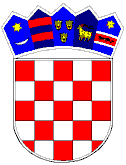 REPUBLIKA HRVATSKAOSJEČKO-BARANJSKA ŽUPANIJAOPĆINA PUNITOVCIOPĆINSKO VIJEĆETemeljem članka 108. i članka 109. Zakona o proračunu („Narodne novine“, broj 87/08, 136/12 i 15/15), te članka 30. Statuta Općine Punitovci („Službeni glasnik Općine Punitovci“, broj 1/18;1/21), Općinsko vijeće Općine Punitovci na svojoj 3. sjednici, održanoj 19. kolovoza 2021. godine donosi:POLUGODIŠNJI IZVJEŠTAJ O IZVRŠENJU PRORAČUNA OPĆINE PUNITOVCI OD 01.01.-30.06.2021.Članak 1.Polugodišnji izvještaj o izvršenju Proračuna Općine Punitovci za 2021. godinu (u daljnjem tekstu: Proračun) sadrži:OPĆI DIORAČUN PRIHODA I RASHODARASPOLOŽIVA SREDSTVA IZ PRETHODNIH GODINARAČUN FINANCIRANJAČlanak 2.Prihodi i rashodi, te primici i izdaci po ekonomskoj klasifikaciji utvrđuju se u računu prihoda i rashoda i računu financiranja kako slijedi:RAČUN PRIHODA I RASHODAPRIHODI PREMA EKONOMSKOJ KLASIFIKACIJIRASHODI PREMA EKONOMSKOJ KLASIFIKACIJIPRIHODI PREMA IZVORIMA FINANCIRANJARASHODI PREMA IZVORIMA FINANCIRANJARASHODI PREMA FUNKCIJSKOJ KLASIFIKACIJIRAČUN FINANCIRANJARAČUN FINANCIRANJA PREMA EKONOMSKOJ KLASIFIKACIJIRAČUN FINANCIRANJA PREMA IZVORIMA FINANCIRANJAPOSEBNI DIOORGANIZACIJSKA KLASIFIKACIJAPROGRAMSKA KLASIFIKACIJAOSTVARENJE PLANA RAZVOJNIH PROGRAMA ZA 2021. GODINUIZVJEŠTAJ O ZADUŽIVANJU NA DOMAĆEM I STRANOM TRŽIŠTU NOVCA I KAPITALASukladno članku 86. Zakona o proračunu  („Narodne novine“, broj 87/08, 136/12 i 15/15) jedinica lokalne i područne samouprave može se zaduživati uzimanjem kredita, zajmova i izdavanjem vrijednosnih papira.Općina Punitovci ima ugovoren kratkoročni kredit kod PBZ d.d. u iznosu od 2.300.000,00 kn prema ugovoru o kreditu broj 5010760758.  Ugovoreni kredit je u svrhu „Izgradnje dječjeg vrtića u Punitovcima“,  Glavnica kredita se otplaćuje u kunama i to sukcesivno po primitku potpora, najkasnije 30.04.2022. godine.IZVJEŠTAJ O KORIŠTENJU PRORAČUNSKE ZALIHESukladno članku 56. Zakona o proračunu („Narodne novine“, broj 87/08, 136/12 i 15/15) sredstva proračunske zalihe koriste se za nepredviđene namjene, za koje u proračunu nisu osigurana sredstva ili za namjene za koje se tijekom godine pokaže da za njih nisu utvrđena dovoljna sredstva jer ih pri planiranju proračuna nije bilo moguće predvidjeti. Sredstva proračunske zalihe mogu iznositi najviše 0,50 posto planiranih proračunskih prihoda bez primitaka, a visina sredstava proračunske zalihe utvrđuje se odlukom o izvršavanju proračuna. Tijekom izvještajnog razdoblja načelnik Općine Punitovci nije koristio proračunsku zalihu.IZVJEŠTAJ O DANIM JAMSTVIMAU nastavku se daje pregled danih jamstava:16.03.2021.g. Zadužnica za parkiralište 			MRRFEU		500.000,00 kn27.05.2021. g. Zadužnica mjenica i mjenično očitovanje – za izgradnju dječjeg vrtića											  	PBZ		            2.300.000,00 kn OBRAZLOŽENJE OSTVARENJA PRIHODA I PRIMITAKA, RASHODA I IZDATAKASukladno članku 12. Pravilnika o polugodišnjem i godišnjem izvještaju o izvršenju proračuna („Narodne novine“, broj 24/13, 102/17 i 1/20) u nastavku se daje pregled obrazloženja prihoda i primitaka, rashoda i izdataka za 2021. godinu:OBRAZLOŽENJE OSTVARENJA PRIHODA I PRIMITAKAPregled ostvarenih prihoda i primitaka daje se u slijedećoj tablici:Najznačanije prihode Proračuna Općine Punitovci i u 2021. Godini čine upravo primici od financijske imovine i zaduživanja, prihode od poreza, pomoći, prihode od imovine, prihodi od upravnih pristojbi po posebnim propisima, te drugi prihodi poslovanja.  Prihodi od poreza i prireza na dohodak su u odnosu na ostvarenje 2020. g. smanjeni za 58,25%, dok su prihodi od poreza na imovinu povećani za 116,23%. Smanjenje prihoda i to za 75,18% je kod prihoda od komunalne naknade i doprinosa. Primici od zaduživanja povećani su u odnosu na prethodnu godinu zbog podizanjakratkoročnog kredita kod Privredne banke Zagreb d.d. za izgradnji i opremanje dječjeg vrtića.U 2020. Godini ukupni prihodi i primici ostvareni su u iznosu od 3.282.193,49 kn što je za 1.203.634,11 kn ili 26,83% manje u odnosu na isto razdoblje prošle godine. OBRAZLOŽENJE OSTVARENJA RASHODA I IZDATAKAPregled ostvarenih rashoda i izdataka daje se u slijedećoj tablici:U 2021. Godini ukupni rashodi i izdaci su u iznosu od 7.598.838,81 što je za 2.878.441,84 ili 60,98% više u odnosu na isto razdoblje prošle godine. U odnosu na plan iz 2021. g. ostvarenje rashoda manje je za 39,43%.U struktru ostvarenih rashoda i izdataka, rashodi za nabavu nefinancijske imovine koji su ostvareni u iznosu od 2.413.056,94 kn, s udjelom od 31,75%, što su ujedno i najznačajniji rashodi poslovanja odmah uz njih idu rashodi za nabavu proizvedene dugotrajne imovine koji su ostvareni u iznosu 2.392.056,94 s udjelom od 31,48%. . Materijalni rashodi su ostvareni u iznosu od 969.389,02 s udjelom od 12,75%  .Rashodi za zaposlene povećani su za 66,40% u odnosu na 2020.godinu, zbog povećanja osnovice plaće zaposlenih u Jedinstvenom upravnom odjelu, te zbog povećanja broja zaposlenih, odnosno zbog zapošljavanja djelatnika na projektu „Zaželi“ i Javni radovi. Materijalni rashodi su smanjeni u odnosu na isto razdoblje prošle godine. Rashodi za nabavu financijske imovine smanjeni su za 15,29%. Izdaci za financijsku imovinu i otplate zajmova povećani su za 2.300.000,00 kuna u odnosu na prošlu godinu.OBRAZLOŽENJE VIŠKOVA I MANJKOVA JEDINICE LOKALNE SAMOUPRAVE I PRORAČUNSKIH KORISNIKAU prvih šest mjeseci Općina Punitovci ostvarila je manjak u iznosu 4.316.645,32 kn. Preneseni manjak iz 2020. Iznosio je 472.185,28 kn, tako da ukupan manjak prihoda i primitka na dan 30.06.2021. g. iznosi 4.788.830,60 kn.STANJE NENAPLAĆENIH POTRAŽIVANJANajveći udio u ukupnim dospjelim potraživanjima Općine Punitovci su dionice i udjeli u glavnici trgovačkih društava u javnom sektoru u iznosu od 3.638.200,00. Najznačanije potraživanje unutar potraživanja za prihode poslovanja su potraživanja od zakupa i iznajmljivanja imovine u iznosu od 331.283,97 kn.STANJE NEPODMIRENIH DOSPJELIH OBVEZANajveći udio u nedspjelim obvezama čini obveza za ostale građevinske objekte u iznosu od 554.214,85 kn, što je ukupnih 94,92% nedospjelih bveza.STANJE POTENCIJALNIH OBVEZA PO OSNOVI SUDSKIH POSTUPAKAOpćina Punitovci na kraju izvještajnog razdoblja nema potencijalnih obveza po osnovi sudskih postupaka.OBRAZLOŽENJE IZVRŠENJA PROGRAMA IZ POSEBNOG DIJELA PRORAČUNAU nastavku se daje pregled izvršenih rashoda po programima i aktivnostima iz posebnog dijela proračuna:PROGRAM 1001 Program političkih stranaka planiran je u iznosu 113.500,00 kuna a izvršen u iznosu 53.174,68 kuna, a sadrži slijedeće aktivnosti:   ●  AKTIVNOST A100101 Redovan rad predstavničkih tijela   ●  AKTIVNOST A100102 Financiranje rada političkih stranaka   ●  AKTIVNOST A100103 Provedba lokalnih izboraCiljevi programa: Djelotvorno izvršavanje funkcije Općinskog vijeća Općine Punitovci i povećanje kvalitete rada, aktivno sudjelovanje vijećnika i nezavisnih vijećnika u radu Općinskog vijećaPokazatelj rezultata: Redovito održavanje sjednica Opććinskog vijeća, obračun i uplata zakonskih davanja u predviđenim rokovima.PROGRAM 1002 Ured načelnika planiran je u iznosu 298.000,00 kuna a izvršen u iznosu 98.003,57 kuna, a sadrži slijedeće aktivnosti:   ●  AKTIVNOST A100201 Redovan rad ureda načelnika   ●  AKTIVNOST A100202 Dan Općine PunitovciPROGRAM 1003 Javna uprava i administracija planiran je u iznosu 1.648.000,00 kuna a izvršen u iznosu 652.949,83 kuna, a sadrži slijedeće aktivnosti:   ●  AKTIVNOST A100301 Administrativno, tehničko i stručno osoblje i materijalni rashodi   ●  AKTIVNOST A100302 Opremanje i informatizacija općinske upravePROGRAM 1004 Financijski poslovi planiran je u iznosu 2.030.000,00 kuna a izvršen u iznosu 2.327.607,22 kuna, a sadrži slijedeće aktivnosti:   ●  AKTIVNOST A100401 Otplata kredita za izgradnju i opremanje Dječjeg vrtića u PunitovcimaPROGRAM 1005 Predškolski odgoj i školstvo planiran je u iznosu 900.000,00 kuna a izvršen u iznosu 17.500,00 kuna, a sadrži slijedeće aktivnosti:   ●  AKTIVNOST A100501 Predškolsko obrazovanje   ●  AKTIVNOST A100502 Školstvo   ●  AKTIVNOST A100503 Stipendije i školarineCiljevi programa:Poboljšanje standarda pružanja predškolskih i osnovnoškolskih usluga-Osiguranje dostupnosti usluga dječjih vrtića svim zainteresiranim mještanima-Osiguranje sufinanciranja prijevoza srednjoškolcima-Stipendije srednjoškolcima studentimaPokazatelji rezultata:-Sufinanciranje toplog obroka i prijevoza učenika-Stipendije učenicima i studentimaPROGRAM 1006 Program javnih potreba u kulturi, sportu, religiji planiran je u iznosu 770.000,00 kuna a izvršen u iznosu 286.775,00 kuna, a sadrži slijedeće aktivnosti:   ●  AKTIVNOST A100601 Djelatnost udruga u kulturi   ●  AKTIVNOST A100602 Djelatnost udruga u sportu   ●  AKTIVNOST A100603 Djelatnost vjerskih zajednicaCiljevi programa:-Okupljanje i rad sa mještanima, posebno mladim putem udruga koje se bave kulturom, umjetnošću, glazbom i sportom-sudjelovanje na domaćim manifestacijama kao što su Susreti prijateljstva, te gostovanje na drugim u svrhu promocije Općine-Poticanje kulturnog i umjetničkog stvaralaštva-Sufinanciranje planiranih programa i projekata udrugaPokazatelji rezultata:-Sufinanciranje planiranih programa i projekata udruga-Kulturna i sportska događanja u Općini-Povećanje broja Udruga u OpćiniPROGRAM 1007 Program socijalne skrbi planiran je u iznosu 3.770.600,00 kuna a izvršen u iznosu 1.689.566,88 kuna, a sadrži slijedeće aktivnosti:   ●  AKTIVNOST A100701 Pomoć socijalno ugoženim osobama   ●  AKTIVNOST A100702 Pomoć mladima   ●  AKTIVNOST A100703 Pomoć za novorođenu djecu   ●  AKTIVNOST A100704 Pomoć mladim obiteljima - socijalno zbrinjavanje   ●  AKTIVNOST A100705 Društvo Crvenog križa   ●  AKTIVNOST A100706 Financiranje udruga civilnog društva i ostalih organizacija   ●  AKTIVNOST A100707 Projekt Zaželi bolji život u Općini Punitovci   ●  AKTIVNOST A100708 Projekt Širenje mreže socijalnih usluga u zajedniciCiljevi programa:-Povećavanjem osnovnih životnih uvjeta socijalno ugroženim obiteljima i domaćinstvima postiže se veće zadovoljstvo cjelokupnog stanovništva i smanjuje broj društveno neprihvatljivog ponašanjaPokazatelji rezultata:-Isplaćene naknade za novorodjenu djecu-Isplaćene pomoći socijalno ugroženo stanovništvu-Pomoć i podrška u provedbi projekata Europskih socijalnih fondovaPROGRAM 1008 Program zaštite i spašavanja planiran je u iznosu 805.000,00 kuna a izvršen u iznosu 37.500,00 kuna, a sadrži slijedeće aktivnosti:   ●  AKTIVNOST A100801 DVD   ●  AKTIVNOST A100802 Gorska služba spašavanja   ●  AKTIVNOST A100803 Civilna zaštitaCiljevi programa:-postizanje učinkovite protupožarne zaštite u cilju sprječavanja nastanka požara-modernizacija i obnova vatrogasne opremePokazatelj rezultata:-redovito isplaćivanje sredstava za rad vatrogasnih društava-obnova vatrogasne opremePROGRAM 1010 Program razvoja i poticanja poljoprivrede planiran je u iznosu 215.000,00 kuna a izvršen u iznosu 36.250,00 kuna, a sadrži slijedeće aktivnosti:   ●  AKTIVNOST A101001 Razvoj i poticanje poljoprivredePROGRAM 1012 Izgradnja, opremanje i održavanje građevinskih objekata planiran je u iznosu 2.660.000,00 kuna a izvršen u iznosu 1.418.522,93 kuna, a sadrži slijedeće aktivnosti:   ●  AKTIVNOST A101201 Održavanje poslovnih objekata   ●  AKTIVNOST A101202 Opremanje poslovnih prostora   ●  AKTIVNOST K101203 Gradnja i adaptacija zgrade Općine   ●  AKTIVNOST K101204 Društveni dom Jurjevac   ●  AKTIVNOST K101205 Društveni dom Josipovac   ●  AKTIVNOST K101206 Izgradnja i opremanje dječjeg vrtića u PunitovcimaPROGRAM 1013 Program održavanja objekata i uređaja komunalne infrastrukture planiran je u iznosu 1.100.000,00 kuna a izvršen u iznosu 164.121,56 kuna, a sadrži slijedeće aktivnosti:   ●  AKTIVNOST A101301 Održavanje nerazvrstanih cesta   ●  AKTIVNOST A101302 Održavanje javne rasvjete   ●  AKTIVNOST A101303 Održavanje groblja   ●  AKTIVNOST A101304 Održavanje kanalske mreže   ●  AKTIVNOST A101305 Održavanje javnih površinaPROGRAM 1014 Program izgradnje objekata i uređaja komunalne infrastrukture planiran je u iznosu 5.720.000,00 kuna a izvršen u iznosu 609.648,39 kuna, a sadrži slijedeće aktivnosti:   ●  AKTIVNOST A101402 Nerazvrstane ceste   ●  AKTIVNOST A101403 Javna rasvjeta   ●  AKTIVNOST A101405 Izgradnja sustava odvodnje   ●  AKTIVNOST A101406 Mrtvačnica   ●  AKTIVNOST A101407 Dječje igralište   ●  AKTIVNOST K101401 Izgradnja centra sela u Josipovcu   ●  AKTIVNOST K101404 Izgradnja vodoopskrbnog sustavaPROGRAM 1015 Ostale komunalne djelatnosti planiran je u iznosu 450.000,00 kuna a izvršen u iznosu 207.218,75 kuna, a sadrži slijedeće aktivnosti:   ●  AKTIVNOST A101501 Ostale komunalne djelatnosti   ●  AKTIVNOST A101502 Nabava postrojenja i opremeCiljevi programa od 1010 do 1015 su sljedeći:-Održavanje objekata u optimalnom stanju kako bi mogli koristiti mještanima i udrugama za njihove aktivnosti-Održavanje groblja u funkcionalnom stanju, čišćenje i odvoz smeća, električna energija za održavanje groblja-Održavanje prometnica-Smanjenje količine otpada na javnim površinama-Održavanje zelenih površina, šetnica, dječjih igrališta u funkcionalnom stanju-Stvara se mogućnost za kvalitetno provođenje slobodnog vremena za mlade i djecu-Rasvjetna tijela u funkciji utječu na sigurnost pješaka i sigurnost prometaPokazatelji rezultata:- Travnati tereni, živice u urednom stanju-redovna opskrba javnih površina javnom rasvjetom-redovno održavanje nerazvrstanih cesta-redovno održavanje i obnova društvenih domovaČlanak 3.Polugodišnji izvještaj o izvršenju Proračuna za razdoblje 01. siječnja - 30. lipnja2021. godine stupa na snagu prvog dana od dana objave u Službenom glasniku, a objavit će se i na internet stranicama.KLASA: 400-01/21-01/5URBROJ: 2121/05-21-01-1Punitovci,  13. kolovoz 2021.Predsjednik Općinskog vijećaZdenko Perić, dipl.ing., v.r.OPISOSTVARENJE 30.06.2020. G.PLAN PRORAČUNA ZA 2021. G.TEKUĆI PLAN PRORAČUNA ZA 2021. G.OSTVARENJE 30.06.2021. G.INDEKS 5/2INDEKS 5/41234567Prihodi poslovanja2.185.716,0315.484.000,0016.460.100,003.282.193,49150,16%19,94%Prihodi od prodaje nefinancijske imovine0,00700.000,00750.000,000,000,00%0,00%UKUPNO PRIHODI2.185.716,0316.184.000,0017.210.100,003.282.193,49150,16%19,07%Rashodi poslovanja1.871.680,729.529.000,0010.320.100,002.885.781,87154,18%27,96%Rashodi za nabavu nefinancijske imovine2.848.716,258.355.000,009.490.000,002.413.056,9484,71%25,43%UKUPNO RASHODI4.720.396,6717.884.000,0019.810.100,005.298.838,8111,23%26,75%RAZLIKA VIŠAK/MANJAK-2.534.680,64-1.700.000,00-2.600.000,00-2.016.645,3279,5677,56%UKUPAN DONOS VIŠKA/MANJKA IZ PRETHODNIH GODINA233.305,180,000,00-472.185,28VIŠAK/MANJAK IZ PRETHODNIH GODINA KOJI ĆE SE POKRITI/RASPOREDITI233.305,180,000,00-472.185,28Izdaci za financijsku imovinu i otplate zajmova0,002.300.000,002.000.000,002.300.000,00115,00%Primici od financijske imovine i zaduživanja2.300.000,004.000.000,004.600.000,000,000,00%NETO FINANCIRANJE2.300.000,001.700.000,002.600.000,00-2.300.000,00-88,46%VIŠAK/MANJAK + NETO FINANCIRANJE-1.375,460,000,00-4.788.830,60-348,16%RAČUN I OPIS RAČUNAOSTVARENJE 30.6.2020. G.PLAN PRORAČUNA ZA 2021. G.TEKUĆI PLAN PRORAČUNA ZA 2021. G.OSTVARENJE 30.06.2021. G.INDEKS 5/41234566 Prihodi poslovanja2.185.716,0315.484.000,0016.460.100,003.282.193,4919,94%61 Prihodi od poreza1.650.604,204.586.000,001.761.000,00718.168,7240,78%611 Porez i prirez na dohodak1.634.590,454.550.000,001.720.000,00682.363,3239,67%6111 Porez i prirez na dohodak od nesamostalnog rada 1.634.590,454.550.000,001.595.000,00693.984,6843,51%6117 Povrat poreza i prireza na dohodak po godišnjoj prijavi0,000,00125.000,00-11.621,36-9,30%613 Porezi na imovinu15.471,3730.000,0035.000,0033.454,2395,58%6134 Povremeni porezi na imovinu15.471,3730.000,0035.000,0033.454,2395,58%614 Porezi na robu i usluge542,386.000,006.000,002.351,1739,19%6142 Porez na promet542,385.000,005.000,002.321,1746,42%6145 Porezi na korištenje dobara ili izvođenje aktivnosti0,001.000,001.000,0030,003,00%63 Pomoći iz inozemstva i od subjekata unutar općeg proračuna200.855,968.450.000,0012.151.100,002.404.673,6919,79%633 Pomoći proračunu iz drugih proračuna200.855,961.800.000,005.018.500,001.295.732,8625,82%6331 Tekuće pomoći proračunu iz drugih proračuna200.855,96300.000,003.350.000,001.096.732,8632,74%6332 Kapitalne pomoći proračunu iz drugih proračuna 0,001.500.000,001.668.500,00199.000,0011,93%634 Pomoći od izvanproračunskih korisnika0,00150.000,00150.000,000,000,00%6341 Tekuće pomoći od izvanproračunskih korisnika 0,00150.000,00150.000,000,000,00%637 Pomoći unutar općeg proračuna temeljem protestiranih jamstava0,000,000,000,000,00%6372 Povrat pomoći danih unutar općeg proračuna po protestiranim jamstvima0,000,000,000,000,00%638 Pomoći temeljem prijenosa EU sredstava0,006.500.000,006.982.600,001.108.940,8315,88%6381 Tekuće pomoći temeljem prijenosa EU sredstava0,004.000.000,004.482.600,001.108.940,8324,74%6382 Kapitalne pomoći temeljem prijenosa EU sredstava0,002.500.000,002.500.000,000,000,00%64 Prihodi od imovine292.302,342.163.000,002.263.000,00149.791,096,62%641 Prihodi od financijske imovine1,751.000,001.000,001,130,11%6413 Kamate na oročena sredstva i depozite po viđenju1,751.000,001.000,001,130,11%642 Prihodi od nefinancijske imovine292.300,592.162.000,002.262.000,00149.789,966,62%6421 Naknade za koncesije150.379,03430.000,00430.000,00110.553,7425,71%6422 Prihodi od zakupa i iznajmljivanja imovine141.921,561.726.000,001.826.000,0038.582,122,11%6423 Naknada za korištenje nefinancijske imovine0,001.000,001.000,000,000,00%6429 Ostali prihodi od nefinancijske imovine0,005.000,005.000,00654,1013,08%65 Prihodi od upravnih i administrativnih pristojbi, pristojbi po posebnim propisima i naknada41.953,53285.000,00285.000,009.559,993,35%651 Upravne i administrativne pristojbe136,521.000,001.000,0064,426,44%6513 Ostale upravne pristojbe i naknade136,521.000,001.000,0064,426,44%652 Prihodi po posebnim propisima5.354,6314.000,0014.000,00445,853,18%6522 Prihodi vodnog gospodarstva1.548,443.000,003.000,00445,8514,86%6526 Ostali nespomenuti prihodi 3.806,1911.000,0011.000,000,000,00%653 Komunalni doprinosi i naknade 36.462,38270.000,00270.000,009.049,723,35%6531 Komunalni doprinosi0,0010.000,0010.000,000,000,00%6532 Komunalne naknade36.462,38250.000,00250.000,009.049,723,62%6533 Naknade za priključak 0,0010.000,0010.000,000,000,00%7 Prihodi od prodaje nefinancijske imovine0,00700.000,00750.000,000,000,00%71 Prihodi od prodaje neproizvedene dugotrajne imovine0,000,00750.000,000,000,00%711 Prihodi od prodaje materijalne imovine - prirodnih bogatstava0,000,00750.000,000,000,00%7111 Zemljište0,000,00750.000,000,000,00%72 Prihodi od prodaje proizvedene dugotrajne imovine0,00700.000,000,000,000,00%721 Prihodi od prodaje građevinskih objekata0,00700.000,000,000,000,00%7211 Stambeni objekti0,00700.000,000,000,000,00%UKUPNO PRIHODI2.185.716,0316.184.000,0017.210.100,003.282.193,4919,07%RAČUN I OPIS RAČUNAOSTVARENJE 30.6.2020. G.PLAN PRORAČUNA ZA 2021. G.TEKUĆI PLAN PRORAČUNA ZA 2021. G.OSTVARENJE 30.06.2021. G.INDEKS 5/41234563 Rashodi poslovanja1.871.680,729.529.000,0010.320.100,002.885.781,8727,96%31 Rashodi za zaposlene445.445,682.098.000,002.530.000,001.326.046,2352,41%311 Plaće (Bruto)380.201,361.680.000,002.080.000,001.122.869,8053,98%3111 Plaće za redovan rad380.201,361.680.000,002.080.000,001.122.869,8053,98%312 Ostali rashodi za zaposlene2.500,00130.000,00130.000,0020.922,9816,09%3121 Ostali rashodi za zaposlene2.500,00130.000,00130.000,0020.922,9816,09%313 Doprinosi na plaće62.744,32288.000,00320.000,00182.253,4556,95%3132 Doprinosi za obvezno zdravstveno osiguranje62.744,32288.000,00320.000,00182.253,4556,95%32 Materijalni rashodi970.975,313.041.000,003.335.100,00969.389,0229,07%321 Naknade troškova zaposlenima26.859,70123.000,00123.000,0034.163,8627,78%3211 Službena putovanja5.520,00100.000,00100.000,0032.903,8632,90%3213 Stručno usavršavanje zaposlenika8.239,7018.000,0018.000,000,000,00%3214 Ostale naknade troškova zaposlenima13.100,005.000,005.000,001.260,0025,20%322 Rashodi za materijal i energiju111.342,85417.000,00432.000,00119.584,1127,68%3221 Uredski materijal i ostali materijalni rashodi12.432,1965.000,0065.000,0014.155,7421,78%3223 Energija98.910,66275.000,00290.000,0094.467,0832,57%3224 Materijal i dijelovi za tekuće i investicijsko održavanje0,0060.000,0060.000,005.186,298,64%3225 Sitni inventar i auto gume0,0017.000,0017.000,005.775,0033,97%323 Rashodi za usluge651.201,761.993.000,002.185.000,00546.011,9024,99%3231 Usluge telefona, pošte i prijevoza15.661,9735.000,0035.000,0017.849,2151,00%3232 Usluge tekućeg i investicijskog održavanja385.825,77650.000,00800.000,00204.261,3125,53%3233 Usluge promidžbe i informiranja21.596,24283.000,00283.000,0069.587,2024,59%3234 Komunalne usluge76.441,24619.000,00619.000,0078.667,1112,71%3236 Zdravstvene i veterinarske usluge0,005.000,005.000,000,000,00%3237 Intelektualne i osobne usluge133.822,56365.000,00395.000,00162.979,4841,26%3238 Računalne usluge285,005.000,005.000,00285,005,70%3239 Ostale usluge17.568,9831.000,0043.000,0012.382,5928,80%324 Naknade troškova osobama izvan radnog odnosa2.121,070,000,000,003241 Naknade troškova osoba izvan radnog odnosa2.121,070,000,000,00329 Ostali nespomenuti rashodi poslovanja179.449,93508.000,00595.100,00269.629,1545,31%3291 Naknade za rad predstavničkih i izvršnih tijela, povjerenstava i slično25.931,9950.000,0050.000,0043.716,3287,43%3292 Premije osiguranja1.077,318.000,0016.600,008.523,4851,35%3293 Reprezentacija17.922,9920.000,0030.000,0012.282,1240,94%3294 Članarine i norme0,0015.000,0015.000,000,000,00%3299 Ostali nespomenuti rashodi poslovanja134.517,64415.000,00483.500,00205.107,2342,42%34 Financijski rashodi15.372,9890.000,00155.000,0062.437,2540,28%342 Kamate za primljene kredite i zajmove0,0030.000,0030.000,0027.607,2292,02%3423 Kamate za primljene kredite i zajmove od kreditnih i ostalih financijskih institucija izvan javnog sektora0,0030.000,0030.000,0027.607,2292,02%343 Ostali financijski rashodi15.372,9860.000,00125.000,0034.830,0327,86%3431 Bankarske usluge i usluge platnog prometa3.175,0510.000,0025.000,0013.502,2854,01%3434 Ostali nespomenuti financijski rashodi12.197,9350.000,00100.000,0021.327,7521,33%35 Subvencije0,00230.000,00230.000,000,000,00%352 Subvencije trgovačkim društvima, zadrugama, poljoprivrednicima i obrtnicima izvan javnog sektora0,00230.000,00230.000,000,000,00%3523 Subvencije poljoprivrednicima i obrtnicima0,00230.000,00230.000,000,000,00%36 Pomoći dane u inozemstvo i unutar općeg proračuna26.947,33800.000,00800.000,000,000,00%366 Pomoći proračunskim korisnicima drugih proračuna26.947,33800.000,00800.000,000,000,00%3661 Tekuće pomoći proračunskim korisnicima drugih proračuna26.947,33700.000,00700.000,000,000,00%3662 Kapitalne pomoći proračunskim korisnicima drugih proračuna0,00100.000,00100.000,000,000,00%37 Naknade građanima i kućanstvima na temelju osiguranja i druge naknade127.389,71750.000,00750.000,00195.634,3726,08%372 Ostale naknade građanima i kućanstvima iz proračuna127.389,71750.000,00750.000,00195.634,3726,08%3721 Naknade građanima i kućanstvima u novcu90.036,58550.000,00550.000,00134.958,3624,54%3722 Naknade građanima i kućanstvima u naravi37.353,13200.000,00200.000,0060.676,0130,34%38 Ostali rashodi285.549,712.520.000,002.520.000,00332.275,0013,19%381 Tekuće donacije155.502,50920.000,00920.000,00229.500,0024,95%3811 Tekuće donacije u novcu155.502,50920.000,00920.000,00229.500,0024,95%382 Kapitalne donacije130.047,211.600.000,001.600.000,00102.775,006,42%3821 Kapitalne donacije neprofitnim organizacijama130.047,211.350.000,001.350.000,00102.775,007,61%3822 Kapitalne donacije građanima i kućanstvima0,00250.000,00250.000,000,000,00%4 Rashodi za nabavu nefinancijske imovine2.848.716,258.355.000,009.490.000,002.413.056,9425,43%41 Rashodi za nabavu neproizvedene dugotrajne imovine0,00550.000,00550.000,0021.000,003,82%412 Nematerijalna imovina0,00550.000,00550.000,0021.000,003,82%4126 Ostala nematerijalna imovina0,00550.000,00550.000,0021.000,003,82%42 Rashodi za nabavu proizvedene dugotrajne imovine2.848.716,257.805.000,008.940.000,002.392.056,9426,76%421 Građevinski objekti2.833.135,196.550.000,007.450.000,001.948.564,0326,16%4213 Ceste, željeznice i ostali prometni objekti0,003.100.000,003.100.000,00499.885,8916,13%4214 Ostali građevinski objekti2.833.135,193.450.000,004.350.000,001.448.678,1433,30%422 Postrojenja i oprema15.581,06985.000,001.235.000,00208.631,0816,89%4221 Uredska oprema i namještaj15.581,06885.000,00885.000,002.606,080,29%4223 Oprema za održavanje i zaštitu0,0080.000,00330.000,00206.025,0062,43%4227 Uređaji, strojevi i oprema za ostale namjene0,0020.000,0020.000,000,000,00%423 Prijevozna sredstva0,00270.000,00255.000,00234.861,8392,10%4231 Prijevozna sredstva u cestovnom prometu0,00270.000,00255.000,00234.861,8392,10%UKUPNO RASHODI4.720.396,9717.884.000,0019.810.100,005.298.838,8126,75%IZVOR I OPIS IZVORAOSTVARENJE 30.06.2020.PLAN PRORAČUNA ZA 2021. G.TEKUĆI PLAN PRORAČUNA ZA 2021. G.OSTVARENJE 30.06.2021. G.INDEKS5/41234561 OPĆI PRIHODI I PRIMICI1.650.742,474.588.000,004.763.000,001.814.967,1338,11%11 Opći prihodi i primici1.650.742,474.588.000,004.763.000,001.814.967,1338,11%4 PRIHODI ZA POSEBNE NAMJENE334.117,602.446.000,002.546.000,00159.285,536,26%41 Prihodi za posebne namjene334.117,602.446.000,002.546.000,00159.285,536,26%5 POMOĆI200.855,968.450.000,009.151.100,001.307.940,8314,29%51 Pomoći iz drugih proračuna200.855,966.217.000,006.435.500,00347.537,505,40%54 Pomoći temeljem prijenosa sredstava EU2.233.000,002.715.600,00960.403,3335,37%7 PRIHODI OD PRODAJE ILI ZAMJENE NEFINANCIJSKE IMOVINE0,00700.000,00750.000,000,000,00%71 Prihodi od prodaje nefinancijske imovine0,00700.000,00750.000,000,000,00%UKUPNO PRIHODI2.185.716,0316.184.000,0017.210.100,003.282.193,4919,07%IZVOR I OPIS IZVORAOSTVARENJE 30.06.2020.PLAN PRORAČUNA ZA 2021. G.TEKUĆI PLAN PRORAČUNA ZA 2021. G.OSTVARENJE 30.06.2021. G.INDEKS5/41234561 OPĆI PRIHODI I PRIMICI1.694.034,984.588.000,004.763.000,001.187.781,9924,94%11 Opći prihodi i primici1.694.034,984.588.000,004.763.000,001.187.781,9924,94%4 PRIHODI ZA POSEBNE NAMJENE411.074,822.446.000,002.546.000,00382.670,3715,03%41 Prihodi za posebne namjene411.074,822.446.000,002.546.000,00382.670,3715,03%5 POMOĆI315.287,178.450.000,009.151.100,002.225.813,5924,32%51 Pomoći iz drugih proračuna6.217.000,006.435.500,00722.381,0811,22%54 Pomoći temeljem prijenosa sredstava EU315.287,172.233.000,002.715.600,001.503.432,5155,36%7 PRIHODI OD PRODAJE ILI ZAMJENE NEFINANCIJSKE IMOVINE700.000,00750.000,0057.525,007,67%71 Prihodi od prodaje nefinancijske imovine700.000,00750.000,0057.525,007,67%8 NAMJENSKI PRIMICI1.700.000,002.600.000,001.445.047,8655,58%81 Primici od zaduživanja2.300.000,001.700.000,002.600.000,001.445.047,8655,58%UKUPNO RASHODI4.720.396,9717.884.000,0019.810.100,005.298.838,8126,75%FUNKCIJA I OPIS FUNKCIJEOSTVARENJE 30.06.2020.PLAN PRORAČUNA ZA 2021. G.TEKUĆI PLAN PRORAČUNA ZA 2021. G.OSTVARENJE 30.06.2021. G.INDEKS5/41234501 Opće javne usluge967.801,641.846.000,002.039.500,00831.735,3040,78%0111 Izvršna i zakonodavna tijela73.214,68333.000,00361.500,00151.178,2541,82%0112 Financijski i fiskalni poslovi850.211,9930.000,0030.000,0027.607,2292,02%0131 Opće usluge vezane uz službenike0,001.448.000,001.613.000,00652.949,8340,48%0133 Ostale opće usluge44.374,9735.000,0035.000,000,000,00%03 Javni red i sigurnost44.000,00805.000,00805.000,0037.500,004,66%0320 Usluge protupožarne zaštite44.000,00805.000,00805.000,0037.500,004,66%04 Ekonomski poslovi324.152,754.015.000,004.015.000,00536.135,8913,35%0412 Opći poslovi vezani uz rad0,0050.000,0050.000,000,000,00%0421 Poljoprivreda87.261,50215.000,00215.000,0036.250,0016,86%0451 Cestovni promet236.891,253.750.000,003.750.000,00499.885,8913,33%05 Zaštita okoliša86.978,64350.000,00550.000,00207.218,7537,68%0540 Zaštita bioraznolikosti i krajolika0,00100.000,00100.000,000,000,00%0560 Poslovi i usluge zaštite okoliša koji nisu drugdje svrstani86.978,64250.000,00450.000,00207.218,7546,05%06 Usluge unaprjeđenja stanovanja i zajednice3.012.874,404.410.000,004.560.000,00362.924,717,96%0620 Razvoj zajednice2.944.432,403.610.000,003.660.000,00146.565,654,00%0640 Ulična rasvjeta68.442,00450.000,00550.000,00198.897,8136,16%0660 Rashodi vezani uz stanovanje i kom. pogodnosti koji nisu drugdje svrstani0,00350.000,00350.000,0017.461,254,99%08 Rekreacija, kultura i religija130.252,50770.000,00770.000,00286.775,0037,24%0810 Službe rekreacije i sporta98.750,000820 Službe kulture4.000,000860 Rashodi za rekreaciju, kulturu i religiju koji nisu drugdje svrstani27.502,50770.000,00770.000,00286.775,0037,24%09 Obrazovanje26.947,332.700.000,003.600.000,001.434.940,6439,86%0911 Predškolsko obrazovanje26.947,332.400.000,003.300.000,001.417.440,6442,95%0912 Osnovno obrazovanje0,00200.000,00200.000,000,000,00%0941 Prvi stupanj visoke naobrazbe0,00100.000,00100.000,0017.500,0017,50%10 Socijalna zaštita127.389,712.988.000,003.470.600,001.601.608,5246,15%1020 Starost0,002.233.000,002.715.600,001.503.432,5155,36%1040 Obitelj i djeca0,00650.000,00650.000,0078.176,0112,03%1070 Socijalna pomoć stanovništvu koje nije obuhvaćeno redovnim socijalnim programima127.389,71100.000,00100.000,0020.000,0020,00%1090 Aktivnosti socijalne zaštite koje nisu drugdje svrstane0,005.000,005.000,000,000,00%UKUPNO RASHODI4.720.396,9717.884.000,0019.810.100,005.298.838,8126,75%RAČUN I OPIS RAČUNAOSTVARENJE 30.6.2020. G.PLAN PRORAČUNA ZA 2021. G.TEKUĆI PLAN PRORAČUNA ZA 2021. G.OSTVARENJE 30.06.2021. G.INDEKS5/41234565 Izdaci za financijsku imovinu i otplate zajmova0,002.300.000,002.000.000,002.300.000,00115,00%54 Izdaci za otplatu glavnice primljenih kredita i zajmova0,002.300.000,002.000.000,002.300.000,00115,00%544 Otplata glavnice primljenih kredita i zajmova od kreditnih i ostalih financijskih institucija izvan javnog sektora0,002.300.000,002.000.000,002.300.000,00115,00%5443 Otplata glavnice primljenih kredita od tuzemnih kreditnih institucija izvan javnog sektora0,002.300.000,002.000.000,002.300.000,00115,00%8 Primici od financijske imovine i zaduživanja2.300.000,004.000.000,004.600.000,000,000,00%84 Primici od zaduživanja2.300.000,004.000.000,004.600.000,000,000,00%844 Primljeni krediti i zajmovi od kreditnih i ostalih financijskih institucija izvan javnog sektora2.300.000,004.000.000,004.600.000,000,000,00%8443 Primljeni krediti od tuzemnih kreditnih institucija izvan javnog sektora2.300.000,004.000.000,004.600.000,000,000,00%IZVOR I OPIS IZVORAOSTVARENJE 30.06.2020.PLAN PRORAČUNA ZA 2021. G.TEKUĆI PLAN PRORAČUNA ZA 2021. G.OSTVARENJE 30.06.2021. G.INDEKS5/4123456PRIMICI OD FINANCIJSKE IMOVINE8 NAMJENSKI PRIMICI2.300.000,004.000.000,004.600.000,000,000,00%81 Primici od zaduživanja2.300.000,004.000.000,004.600.000,000,000,00%IZDACI OD FINANCIJSKE IMOVINE8 NAMJENSKI PRIMICI0,002.300.000,002.000.000,002.300.000,00115,00%81 Primici od zaduživanja0,002.300.000,002.000.000,002.300.000,00115,00%OZNAKA I OPISPLAN PRORAČUNA ZA 2021. G.TEKUĆI PLAN PRORAČUNA ZA 2021. G.OSTVARENJE 30.06.2021. G.INDEKS5/413455RAZDJEL 001 Predstavnička i izvršna tijela383.000,00411.500,00151.178,2536,74%GLAVA 00101 Predstavnička tijela95.000,00113.500,0053.174,6846,85%GLAVA 00102 Izvršna tijela - načelnik288.000,00298.000,0098.003,5732,89%RAZDJEL 002 Jedinstveni upravni odjel19.801.000,0021.398.600,007.447.660,5634,80%GLAVA 00201 Redovna djelatnost Jedinstvenog upravnog odjela3.813.000,003.678.000,002.980.557,0581,04%GLAVA 00202 Društvene djelatnosti5.763.000,006.245.600,002.031.341,8832,52%GLAVA 00203 Gospodarstvo, graditeljstvo i komunalna djelatnost10.225.000,0011.475.000,002.435.761,6321,23%UKUPNO RASHODI20.184.000,0021.810.100,007.598.838,8134,84%OZNAKA I OPISPLAN PRORAČUNA ZA 2021. G.TEKUĆI PLAN PRORAČUNA ZA 2021. G.OSTVARENJE 30.06.2021. G.INDEKS5/413456RAZDJEL 001 Predstavnička i izvršna tijela383.000,00411.500,00151.178,2536,74%GLAVA 00101 Predstavnička tijela95.000,00113.500,0053.174,6846,85%IZVOR 11 Opći prihodi i primici90.000,0090.000,0031.416,9934,91%IZVOR 51 Pomoći iz drugih proračuna5.000,0023.500,0021.757,6992,59%PROGRAM 1001 Program političkih stranaka95.000,00113.500,0053.174,6846,85%AKTIVNOST A100101 Redovan rad predstavničkih tijelaFunkcija 0111 Izvršna i zakonodavna tijela50.000,0050.000,0043.716,3287,43%IZVOR 11 Opći prihodi i primici50.000,0050.000,0031.416,9962,83%3 Rashodi poslovanja50.000,0050.000,0031.416,9962,83%32 Materijalni rashodi50.000,0050.000,0031.416,9962,83%329 Ostali nespomenuti rashodi poslovanja50.000,0050.000,0031.416,9962,83%3291 Naknade za rad predstavničkih i izvršnih tijela, povjerenstava i slično50.000,0050.000,0031.416,9962,83%IZVOR 51 Pomoći iz drugih proračuna0,000,0012.299,333 Rashodi poslovanja0,000,0012.299,3332 Materijalni rashodi0,000,0012.299,33329 Ostali nespomenuti rashodi poslovanja0,000,0012.299,333291 Naknade za rad predstavničkih i izvršnih tijela, povjerenstava i slično0,000,0012.299,33AKTIVNOST A100102 Financiranje rada političkih stranakaFunkcija 0111 Izvršna i zakonodavna tijela40.000,0040.000,000,000,00%IZVOR 11 Opći prihodi i primici40.000,0040.000,000,000,00%3 Rashodi poslovanja40.000,0040.000,000,000,00%38 Ostali rashodi40.000,0040.000,000,000,00%381 Tekuće donacije40.000,0040.000,000,000,00%3811 Tekuće donacije u novcu40.000,0040.000,000,000,00%AKTIVNOST A100103 Provedba lokalnih izboraFunkcija 0111 Izvršna i zakonodavna tijela5.000,0023.500,009.458,3640,25%IZVOR 51 Pomoći iz drugih proračuna5.000,0023.500,009.458,3640,25%3 Rashodi poslovanja5.000,0023.500,009.458,3640,25%32 Materijalni rashodi5.000,0023.500,009.458,3640,25%329 Ostali nespomenuti rashodi poslovanja5.000,0023.500,009.458,3640,25%3299 Ostali nespomenuti rashodi poslovanja5.000,0023.500,009.458,3640,25%GLAVA 00102 Izvršna tijela - načelnik288.000,00298.000,0098.003,5732,89%IZVOR 11 Opći prihodi i primici288.000,00298.000,0098.003,5732,89%PROGRAM 1002 Ured načelnika288.000,00298.000,0098.003,5732,89%AKTIVNOST A100201 Redovan rad ureda načelnikaFunkcija 0111 Izvršna i zakonodavna tijela238.000,00248.000,0098.003,5739,52%IZVOR 11 Opći prihodi i primici238.000,00248.000,0098.003,5739,52%3 Rashodi poslovanja238.000,00248.000,0098.003,5739,52%31 Rashodi za zaposlene30.000,0030.000,003.000,0010,00%312 Ostali rashodi za zaposlene30.000,0030.000,003.000,0010,00%3121 Ostali rashodi za zaposlene30.000,0030.000,003.000,0010,00%32 Materijalni rashodi208.000,00218.000,0095.003,5743,58%321 Naknade troškova zaposlenima113.000,00113.000,0034.163,8630,23%3211 Službena putovanja100.000,00100.000,0032.903,8632,90%3213 Stručno usavršavanje zaposlenika8.000,008.000,000,000,00%3214 Ostale naknade troškova zaposlenima5.000,005.000,001.260,0025,20%323 Rashodi za usluge0,000,0048.557,593237 Intelektualne i osobne usluge0,000,0048.557,59329 Ostali nespomenuti rashodi poslovanja95.000,00105.000,0012.282,1211,70%3293 Reprezentacija20.000,0030.000,0012.282,1240,94%3294 Članarine i norme15.000,0015.000,000,000,00%3299 Ostali nespomenuti rashodi poslovanja60.000,0060.000,000,000,00%AKTIVNOST A100202 Dan Općine PunitovciFunkcija 0412 Opći poslovi vezani uz rad50.000,0050.000,000,000,00%IZVOR 11 Opći prihodi i primici50.000,0050.000,000,000,00%3 Rashodi poslovanja50.000,0050.000,000,000,00%32 Materijalni rashodi50.000,0050.000,000,000,00%329 Ostali nespomenuti rashodi poslovanja50.000,0050.000,000,000,00%3299 Ostali nespomenuti rashodi poslovanja50.000,0050.000,000,000,00%RAZDJEL 002 Jedinstveni upravni odjel19.801.000,0021.398.600,007.447.660,5634,80%GLAVA 00201 Redovna djelatnost Jedinstvenog upravnog odjela3.813.000,003.678.000,002.980.557,0581,04%IZVOR 11 Opći prihodi i primici1.248.000,001.413.000,00584.190,0241,34%IZVOR 41 Prihodi za posebne namjene200.000,00200.000,0068.759,8134,38%IZVOR 71 Prihodi od prodaje nefinancijske imovine35.000,0035.000,000,000,00%IZVOR 81 Primici od zaduživanja2.330.000,002.030.000,002.327.607,22114,66%PROGRAM 1003 Javna uprava i administracija1.483.000,001.648.000,00652.949,8339,62%AKTIVNOST A100301 Administrativno, tehničko i stručno osoblje i materijalni rashodiFunkcija 0131 Opće usluge vezane uz službenike1.448.000,001.613.000,00652.949,8340,48%IZVOR 11 Opći prihodi i primici1.248.000,001.413.000,00584.190,0241,34%3 Rashodi poslovanja1.248.000,001.413.000,00584.190,0241,34%31 Rashodi za zaposlene420.000,00420.000,00231.133,7855,03%311 Plaće (Bruto)350.000,00350.000,00198.398,1056,69%3111 Plaće za redovan rad350.000,00350.000,00198.398,1056,69%313 Doprinosi na plaće70.000,0070.000,0032.735,6846,77%3132 Doprinosi za obvezno zdravstveno osiguranje70.000,0070.000,0032.735,6846,77%32 Materijalni rashodi768.000,00868.000,00318.226,2136,66%322 Rashodi za materijal i energiju172.000,00172.000,0042.308,9424,60%3221 Uredski materijal i ostali materijalni rashodi65.000,0065.000,0014.155,7421,78%3223 Energija75.000,0075.000,0018.274,2024,37%3224 Materijal i dijelovi za tekuće i investicijsko održavanje20.000,0020.000,004.104,0020,52%3225 Sitni inventar i auto gume12.000,0012.000,005.775,0048,13%323 Rashodi za usluge488.000,00538.000,00202.048,5337,56%3231 Usluge telefona, pošte i prijevoza35.000,0035.000,0017.849,2151,00%3232 Usluge tekućeg i investicijskog održavanja50.000,00100.000,0057.601,0057,60%3233 Usluge promidžbe i informiranja203.000,00203.000,0069.587,2034,28%3234 Komunalne usluge14.000,0014.000,002.487,1117,77%3237 Intelektualne i osobne usluge150.000,00150.000,0048.871,8932,58%3238 Računalne usluge5.000,005.000,00285,005,70%3239 Ostale usluge31.000,0031.000,005.367,1217,31%329 Ostali nespomenuti rashodi poslovanja108.000,00158.000,0073.868,7446,75%3292 Premije osiguranja8.000,008.000,000,000,00%3299 Ostali nespomenuti rashodi poslovanja100.000,00150.000,0073.868,7449,25%34 Financijski rashodi60.000,00125.000,0034.830,0327,86%343 Ostali financijski rashodi60.000,00125.000,0034.830,0327,86%3431 Bankarske usluge i usluge platnog prometa10.000,0025.000,0013.502,2854,01%3434 Ostali nespomenuti financijski rashodi50.000,00100.000,0021.327,7521,33%IZVOR 41 Prihodi za posebne namjene200.000,00200.000,0068.759,8134,38%3 Rashodi poslovanja200.000,00200.000,0068.759,8134,38%32 Materijalni rashodi200.000,00200.000,0068.759,8134,38%322 Rashodi za materijal i energiju200.000,00200.000,0068.759,8134,38%3223 Energija200.000,00200.000,0068.759,8134,38%AKTIVNOST A100302 Opremanje i informatizacija općinske upraveFunkcija 0133 Ostale opće usluge35.000,0035.000,000,000,00%IZVOR 71 Prihodi od prodaje nefinancijske imovine35.000,0035.000,000,000,00%4 Rashodi za nabavu nefinancijske imovine35.000,0035.000,000,000,00%42 Rashodi za nabavu proizvedene dugotrajne imovine35.000,0035.000,000,000,00%422 Postrojenja i oprema35.000,0035.000,000,000,00%4221 Uredska oprema i namještaj35.000,0035.000,000,000,00%PROGRAM 1004 Financijski poslovi2.330.000,002.030.000,002.327.607,22114,66%AKTIVNOST A100401 Otplata kredita za izgradnju i opremanje Dječjeg vrtića u PunitovcimaFunkcija 0112 Financijski i fiskalni poslovi2.330.000,002.030.000,002.327.607,22114,66%IZVOR 81 Primici od zaduživanja2.330.000,002.030.000,002.327.607,22114,66%3 Rashodi poslovanja30.000,0030.000,0027.607,2292,02%34 Financijski rashodi30.000,0030.000,0027.607,2292,02%342 Kamate za primljene kredite i zajmove30.000,0030.000,0027.607,2292,02%3423 Kamate za primljene kredite i zajmove od kreditnih i ostalih financijskih institucija izvan javnog sektora30.000,0030.000,0027.607,2292,02%5 Izdaci za financijsku imovinu i otplate zajmova2.300.000,002.000.000,002.300.000,00115,00%54 Izdaci za otplatu glavnice primljenih kredita i zajmova2.300.000,002.000.000,002.300.000,00115,00%544 Otplata glavnice primljenih kredita i zajmova od kreditnih i ostalih financijskih institucija izvan javnog sektora2.300.000,002.000.000,002.300.000,00115,00%5443 Otplata glavnice primljenih kredita od tuzemnih kreditnih institucija izvan javnog sektora2.300.000,002.000.000,002.300.000,00115,00%GLAVA 00202 Društvene djelatnosti5.763.000,006.245.600,002.031.341,8832,52%IZVOR 11 Opći prihodi i primici2.962.000,002.962.000,00474.171,4116,01%IZVOR 41 Prihodi za posebne namjene181.000,00181.000,0053.737,9629,69%IZVOR 51 Pomoći iz drugih proračuna342.000,00342.000,000,000,00%IZVOR 54 Pomoći temeljem prijenosa sredstava EU2.233.000,002.715.600,001.503.432,5155,36%IZVOR 71 Prihodi od prodaje nefinancijske imovine45.000,0045.000,000,000,00%PROGRAM 1005 Predškolski odgoj i školstvo900.000,00900.000,0017.500,001,94%AKTIVNOST A100501 Predškolsko obrazovanjeFunkcija 0911 Predškolsko obrazovanje600.000,00600.000,000,000,00%IZVOR 11 Opći prihodi i primici600.000,00600.000,000,000,00%3 Rashodi poslovanja600.000,00600.000,000,000,00%36 Pomoći dane u inozemstvo i unutar općeg proračuna600.000,00600.000,000,000,00%366 Pomoći proračunskim korisnicima drugih proračuna600.000,00600.000,000,000,00%3661 Tekuće pomoći proračunskim korisnicima drugih proračuna600.000,00600.000,000,000,00%AKTIVNOST A100502 ŠkolstvoFunkcija 0912 Osnovno obrazovanje200.000,00200.000,000,000,00%IZVOR 11 Opći prihodi i primici124.000,00124.000,000,000,00%3 Rashodi poslovanja124.000,00124.000,000,000,00%36 Pomoći dane u inozemstvo i unutar općeg proračuna124.000,00124.000,000,000,00%366 Pomoći proračunskim korisnicima drugih proračuna124.000,00124.000,000,000,00%3661 Tekuće pomoći proračunskim korisnicima drugih proračuna100.000,00100.000,000,000,00%3662 Kapitalne pomoći proračunskim korisnicima drugih proračuna24.000,0024.000,000,000,00%IZVOR 41 Prihodi za posebne namjene31.000,0031.000,000,000,00%3 Rashodi poslovanja31.000,0031.000,000,000,00%36 Pomoći dane u inozemstvo i unutar općeg proračuna31.000,0031.000,000,000,00%366 Pomoći proračunskim korisnicima drugih proračuna31.000,0031.000,000,000,00%3662 Kapitalne pomoći proračunskim korisnicima drugih proračuna31.000,0031.000,000,000,00%IZVOR 71 Prihodi od prodaje nefinancijske imovine45.000,0045.000,000,000,00%3 Rashodi poslovanja45.000,0045.000,000,000,00%36 Pomoći dane u inozemstvo i unutar općeg proračuna45.000,0045.000,000,000,00%366 Pomoći proračunskim korisnicima drugih proračuna45.000,0045.000,000,000,00%3662 Kapitalne pomoći proračunskim korisnicima drugih proračuna45.000,0045.000,000,000,00%AKTIVNOST A100503 Stipendije i školarineFunkcija 0941 Prvi stupanj visoke naobrazbe100.000,00100.000,0017.500,0017,50%IZVOR 11 Opći prihodi i primici100.000,00100.000,0017.500,0017,50%3 Rashodi poslovanja100.000,00100.000,0017.500,0017,50%37 Naknade građanima i kućanstvima na temelju osiguranja i druge naknade100.000,00100.000,0017.500,0017,50%372 Ostale naknade građanima i kućanstvima iz proračuna100.000,00100.000,0017.500,0017,50%3721 Naknade građanima i kućanstvima u novcu100.000,00100.000,0017.500,0017,50%PROGRAM 1006 Program javnih potreba u kulturi, sportu, religiji770.000,00770.000,00286.775,0037,24%AKTIVNOST A100601 Djelatnost udruga u kulturiFunkcija 0860 Rashodi za rekreaciju, kulturu i religiju koji nisu drugdje svrstani250.000,00250.000,0022.000,008,80%IZVOR 11 Opći prihodi i primici250.000,00250.000,0022.000,008,80%3 Rashodi poslovanja250.000,00250.000,0022.000,008,80%38 Ostali rashodi250.000,00250.000,0022.000,008,80%381 Tekuće donacije150.000,00150.000,0018.000,0012,00%3811 Tekuće donacije u novcu150.000,00150.000,0018.000,0012,00%382 Kapitalne donacije100.000,00100.000,004.000,004,00%3821 Kapitalne donacije neprofitnim organizacijama100.000,00100.000,004.000,004,00%AKTIVNOST A100602 Djelatnost udruga u sportuFunkcija 0860 Rashodi za rekreaciju, kulturu i religiju koji nisu drugdje svrstani450.000,00450.000,00234.775,0052,17%IZVOR 11 Opći prihodi i primici450.000,00450.000,00234.775,0052,17%3 Rashodi poslovanja450.000,00450.000,00234.775,0052,17%38 Ostali rashodi450.000,00450.000,00234.775,0052,17%381 Tekuće donacije250.000,00250.000,00166.000,0066,40%3811 Tekuće donacije u novcu250.000,00250.000,00166.000,0066,40%382 Kapitalne donacije200.000,00200.000,0068.775,0034,39%3821 Kapitalne donacije neprofitnim organizacijama200.000,00200.000,0068.775,0034,39%AKTIVNOST A100603 Djelatnost vjerskih zajednicaFunkcija 0860 Rashodi za rekreaciju, kulturu i religiju koji nisu drugdje svrstani70.000,0070.000,0030.000,0042,86%IZVOR 11 Opći prihodi i primici70.000,0070.000,0030.000,0042,86%3 Rashodi poslovanja70.000,0070.000,0030.000,0042,86%38 Ostali rashodi70.000,0070.000,0030.000,0042,86%381 Tekuće donacije20.000,0020.000,000,000,00%3811 Tekuće donacije u novcu20.000,0020.000,000,000,00%382 Kapitalne donacije50.000,0050.000,0030.000,0060,00%3821 Kapitalne donacije neprofitnim organizacijama50.000,0050.000,0030.000,0060,00%PROGRAM 1007 Program socijalne skrbi3.288.000,003.770.600,001.689.566,8844,81%AKTIVNOST A100701 Pomoć socijalno ugoženim osobamaFunkcija 1070 Socijalna pomoć stanovništvu koje nije obuhvaćeno redovnim socijalnim programima100.000,00100.000,0020.000,0020,00%IZVOR 11 Opći prihodi i primici100.000,00100.000,0020.000,0020,00%3 Rashodi poslovanja100.000,00100.000,0020.000,0020,00%37 Naknade građanima i kućanstvima na temelju osiguranja i druge naknade100.000,00100.000,0020.000,0020,00%372 Ostale naknade građanima i kućanstvima iz proračuna100.000,00100.000,0020.000,0020,00%3721 Naknade građanima i kućanstvima u novcu100.000,00100.000,0020.000,0020,00%AKTIVNOST A100702 Pomoć mladimaFunkcija 1040 Obitelj i djeca300.000,00300.000,0060.676,0120,23%IZVOR 11 Opći prihodi i primici150.000,00150.000,006.938,054,63%3 Rashodi poslovanja150.000,00150.000,006.938,054,63%37 Naknade građanima i kućanstvima na temelju osiguranja i druge naknade150.000,00150.000,006.938,054,63%372 Ostale naknade građanima i kućanstvima iz proračuna150.000,00150.000,006.938,054,63%3721 Naknade građanima i kućanstvima u novcu100.000,00100.000,000,000,00%3722 Naknade građanima i kućanstvima u naravi50.000,0050.000,006.938,0513,88%IZVOR 41 Prihodi za posebne namjene150.000,00150.000,0053.737,9635,83%3 Rashodi poslovanja150.000,00150.000,0053.737,9635,83%37 Naknade građanima i kućanstvima na temelju osiguranja i druge naknade150.000,00150.000,0053.737,9635,83%372 Ostale naknade građanima i kućanstvima iz proračuna150.000,00150.000,0053.737,9635,83%3722 Naknade građanima i kućanstvima u naravi150.000,00150.000,0053.737,9635,83%AKTIVNOST A100703 Pomoć za novorođenu djecuFunkcija 1040 Obitelj i djeca100.000,00100.000,0017.500,0017,50%IZVOR 11 Opći prihodi i primici100.000,00100.000,0017.500,0017,50%3 Rashodi poslovanja100.000,00100.000,0017.500,0017,50%37 Naknade građanima i kućanstvima na temelju osiguranja i druge naknade100.000,00100.000,0017.500,0017,50%372 Ostale naknade građanima i kućanstvima iz proračuna100.000,00100.000,0017.500,0017,50%3721 Naknade građanima i kućanstvima u novcu100.000,00100.000,0017.500,0017,50%AKTIVNOST A100704 Pomoć mladim obiteljima - socijalno zbrinjavanjeFunkcija 1040 Obitelj i djeca250.000,00250.000,000,000,00%IZVOR 11 Opći prihodi i primici250.000,00250.000,000,000,00%3 Rashodi poslovanja250.000,00250.000,000,000,00%38 Ostali rashodi250.000,00250.000,000,000,00%382 Kapitalne donacije250.000,00250.000,000,000,00%3822 Kapitalne donacije građanima i kućanstvima250.000,00250.000,000,000,00%AKTIVNOST A100705 Društvo Crvenog križaFunkcija 1090 Aktivnosti socijalne zaštite koje nisu drugdje svrstane5.000,005.000,000,000,00%IZVOR 11 Opći prihodi i primici5.000,005.000,000,000,00%3 Rashodi poslovanja5.000,005.000,000,000,00%38 Ostali rashodi5.000,005.000,000,000,00%381 Tekuće donacije5.000,005.000,000,000,00%3811 Tekuće donacije u novcu5.000,005.000,000,000,00%AKTIVNOST A100706 Financiranje udruga civilnog društva i ostalih organizacijaFunkcija 0620 Razvoj zajednice300.000,00300.000,0087.958,3629,32%IZVOR 11 Opći prihodi i primici300.000,00300.000,0087.958,3629,32%3 Rashodi poslovanja300.000,00300.000,0087.958,3629,32%37 Naknade građanima i kućanstvima na temelju osiguranja i druge naknade150.000,00150.000,0079.958,3653,31%372 Ostale naknade građanima i kućanstvima iz proračuna150.000,00150.000,0079.958,3653,31%3721 Naknade građanima i kućanstvima u novcu150.000,00150.000,0079.958,3653,31%38 Ostali rashodi150.000,00150.000,008.000,005,33%381 Tekuće donacije150.000,00150.000,008.000,005,33%3811 Tekuće donacije u novcu150.000,00150.000,008.000,005,33%AKTIVNOST A100707 Projekt Zaželi bolji život u Općini PunitovciFunkcija 1020 Starost1.278.000,001.710.000,00992.438,6258,04%IZVOR 54 Pomoći temeljem prijenosa sredstava EU1.278.000,001.710.000,00992.438,6258,04%3 Rashodi poslovanja1.268.000,001.700.000,00992.438,6258,38%31 Rashodi za zaposlene1.003.000,001.435.000,00870.658,4960,67%311 Plaće (Bruto)800.000,001.200.000,00733.056,0661,09%3111 Plaće za redovan rad800.000,001.200.000,00733.056,0661,09%312 Ostali rashodi za zaposlene75.000,0075.000,0017.922,9823,90%3121 Ostali rashodi za zaposlene75.000,0075.000,0017.922,9823,90%313 Doprinosi na plaće128.000,00160.000,00119.679,4574,80%3132 Doprinosi za obvezno zdravstveno osiguranje128.000,00160.000,00119.679,4574,80%32 Materijalni rashodi265.000,00265.000,00121.780,1345,95%321 Naknade troškova zaposlenima10.000,0010.000,000,000,00%3213 Stručno usavršavanje zaposlenika10.000,0010.000,000,000,00%322 Rashodi za materijal i energiju5.000,005.000,000,000,00%3225 Sitni inventar i auto gume5.000,005.000,000,000,00%323 Rashodi za usluge50.000,0050.000,000,000,00%3233 Usluge promidžbe i informiranja50.000,0050.000,000,000,00%329 Ostali nespomenuti rashodi poslovanja200.000,00200.000,00121.780,1360,89%3299 Ostali nespomenuti rashodi poslovanja200.000,00200.000,00121.780,1360,89%4 Rashodi za nabavu nefinancijske imovine10.000,0010.000,000,000,00%42 Rashodi za nabavu proizvedene dugotrajne imovine10.000,0010.000,000,000,00%422 Postrojenja i oprema10.000,0010.000,000,000,00%4221 Uredska oprema i namještaj10.000,0010.000,000,000,00%AKTIVNOST A100708 Projekt Širenje mreže socijalnih usluga u zajedniciFunkcija 1020 Starost955.000,001.005.600,00510.993,8950,81%IZVOR 54 Pomoći temeljem prijenosa sredstava EU955.000,001.005.600,00510.993,8950,81%3 Rashodi poslovanja675.000,00740.600,00273.525,9836,93%31 Rashodi za zaposlene645.000,00645.000,00221.253,9634,30%311 Plaće (Bruto)530.000,00530.000,00191.415,6436,12%3111 Plaće za redovan rad530.000,00530.000,00191.415,6436,12%312 Ostali rashodi za zaposlene25.000,0025.000,000,000,00%3121 Ostali rashodi za zaposlene25.000,0025.000,000,000,00%313 Doprinosi na plaće90.000,0090.000,0029.838,3233,15%3132 Doprinosi za obvezno zdravstveno osiguranje90.000,0090.000,0029.838,3233,15%32 Materijalni rashodi30.000,0095.600,0052.272,0254,68%322 Rashodi za materijal i energiju0,0015.000,007.433,0749,55%3223 Energija0,0015.000,007.433,0749,55%323 Rashodi za usluge30.000,0072.000,0036.315,4750,44%3233 Usluge promidžbe i informiranja30.000,0030.000,000,000,00%3237 Intelektualne i osobne usluge0,0030.000,0029.300,0097,67%3239 Ostale usluge0,0012.000,007.015,4758,46%329 Ostali nespomenuti rashodi poslovanja0,008.600,008.523,4899,11%3292 Premije osiguranja0,008.600,008.523,4899,11%4 Rashodi za nabavu nefinancijske imovine280.000,00265.000,00237.467,9189,61%42 Rashodi za nabavu proizvedene dugotrajne imovine280.000,00265.000,00237.467,9189,61%422 Postrojenja i oprema30.000,0030.000,002.606,088,69%4221 Uredska oprema i namještaj30.000,0030.000,002.606,088,69%423 Prijevozna sredstva250.000,00235.000,00234.861,8399,94%4231 Prijevozna sredstva u cestovnom prometu250.000,00235.000,00234.861,8399,94%PROGRAM 1008 Program zaštite i spašavanja805.000,00805.000,0037.500,004,66%AKTIVNOST A100801 DVDFunkcija 0320 Usluge protupožarne zaštite800.000,00800.000,0037.500,004,69%IZVOR 11 Opći prihodi i primici458.000,00458.000,0037.500,008,19%3 Rashodi poslovanja458.000,00458.000,0037.500,008,19%38 Ostali rashodi458.000,00458.000,0037.500,008,19%381 Tekuće donacije300.000,00300.000,0037.500,0012,50%3811 Tekuće donacije u novcu300.000,00300.000,0037.500,0012,50%382 Kapitalne donacije158.000,00158.000,000,000,00%3821 Kapitalne donacije neprofitnim organizacijama158.000,00158.000,000,000,00%IZVOR 51 Pomoći iz drugih proračuna342.000,00342.000,000,000,00%3 Rashodi poslovanja342.000,00342.000,000,000,00%38 Ostali rashodi342.000,00342.000,000,000,00%382 Kapitalne donacije342.000,00342.000,000,000,00%3821 Kapitalne donacije neprofitnim organizacijama342.000,00342.000,000,000,00%AKTIVNOST A100802 Gorska služba spašavanjaFunkcija 0320 Usluge protupožarne zaštite2.500,002.500,000,000,00%IZVOR 11 Opći prihodi i primici2.500,002.500,000,000,00%3 Rashodi poslovanja2.500,002.500,000,000,00%38 Ostali rashodi2.500,002.500,000,000,00%381 Tekuće donacije2.500,002.500,000,000,00%3811 Tekuće donacije u novcu2.500,002.500,000,000,00%AKTIVNOST A100803 Civilna zaštitaFunkcija 0320 Usluge protupožarne zaštite2.500,002.500,000,000,00%IZVOR 11 Opći prihodi i primici2.500,002.500,000,000,00%3 Rashodi poslovanja2.500,002.500,000,000,00%38 Ostali rashodi2.500,002.500,000,000,00%381 Tekuće donacije2.500,002.500,000,000,00%3811 Tekuće donacije u novcu2.500,002.500,000,000,00%GLAVA 00203 Gospodarstvo, graditeljstvo i komunalna djelatnost10.225.000,0011.475.000,002.435.761,6321,23%IZVOR 41 Prihodi za posebne namjene2.065.000,002.165.000,00260.172,6012,02%IZVOR 51 Pomoći iz drugih proračuna5.870.000,006.070.000,00700.623,3911,54%IZVOR 71 Prihodi od prodaje nefinancijske imovine620.000,00670.000,0057.525,008,59%IZVOR 81 Primici od zaduživanja1.670.000,002.570.000,001.417.440,6455,15%PROGRAM 1009 Razvoj gospodarstva230.000,00230.000,000,000,00%AKTIVNOST A100901 Subvencije u gospodarstvuFunkcija 0620 Razvoj zajednice230.000,00230.000,000,000,00%IZVOR 41 Prihodi za posebne namjene80.000,0080.000,000,000,00%3 Rashodi poslovanja80.000,0080.000,000,000,00%35 Subvencije80.000,0080.000,000,000,00%352 Subvencije trgovačkim društvima, zadrugama, poljoprivrednicima i obrtnicima izvan javnog sektora80.000,0080.000,000,000,00%3523 Subvencije poljoprivrednicima i obrtnicima80.000,0080.000,000,000,00%IZVOR 71 Prihodi od prodaje nefinancijske imovine150.000,00150.000,000,000,00%3 Rashodi poslovanja150.000,00150.000,000,000,00%35 Subvencije150.000,00150.000,000,000,00%352 Subvencije trgovačkim društvima, zadrugama, poljoprivrednicima i obrtnicima izvan javnog sektora150.000,00150.000,000,000,00%3523 Subvencije poljoprivrednicima i obrtnicima150.000,00150.000,000,000,00%PROGRAM 1010 Program razvoja i poticanja poljoprivrede215.000,00215.000,0036.250,0016,86%AKTIVNOST A101001 Razvoj i poticanje poljoprivredeFunkcija 0421 Poljoprivreda215.000,00215.000,0036.250,0016,86%IZVOR 41 Prihodi za posebne namjene215.000,00215.000,0036.250,0016,86%3 Rashodi poslovanja215.000,00215.000,0036.250,0016,86%32 Materijalni rashodi215.000,00215.000,0036.250,0016,86%323 Rashodi za usluge215.000,00215.000,0036.250,0016,86%3237 Intelektualne i osobne usluge215.000,00215.000,0036.250,0016,86%PROGRAM 1011 Program poduzetništva200.000,00200.000,000,000,00%AKTIVNOST K101101 Poslovna zonaFunkcija 0620 Razvoj zajednice200.000,00200.000,000,000,00%IZVOR 51 Pomoći iz drugih proračuna200.000,00200.000,000,000,00%4 Rashodi za nabavu nefinancijske imovine200.000,00200.000,000,000,00%41 Rashodi za nabavu neproizvedene dugotrajne imovine200.000,00200.000,000,000,00%412 Nematerijalna imovina200.000,00200.000,000,000,00%4126 Ostala nematerijalna imovina200.000,00200.000,000,000,00%PROGRAM 1012 Izgradnja, opremanje i održavanje građevinskih objekata2.660.000,003.560.000,001.418.522,9339,85%AKTIVNOST A101201 Održavanje poslovnih objekataFunkcija 0620 Razvoj zajednice90.000,0090.000,001.082,291,20%IZVOR 41 Prihodi za posebne namjene90.000,0090.000,001.082,291,20%3 Rashodi poslovanja90.000,0090.000,001.082,291,20%32 Materijalni rashodi90.000,0090.000,001.082,291,20%322 Rashodi za materijal i energiju40.000,0040.000,001.082,292,71%3224 Materijal i dijelovi za tekuće i investicijsko održavanje40.000,0040.000,001.082,292,71%323 Rashodi za usluge50.000,0050.000,000,000,00%3232 Usluge tekućeg i investicijskog održavanja50.000,0050.000,000,000,00%AKTIVNOST A101202 Opremanje poslovnih prostoraFunkcija 0620 Razvoj zajednice520.000,00520.000,000,000,00%IZVOR 41 Prihodi za posebne namjene520.000,00520.000,000,000,00%3 Rashodi poslovanja500.000,00500.000,000,000,00%38 Ostali rashodi500.000,00500.000,000,000,00%382 Kapitalne donacije500.000,00500.000,000,000,00%3821 Kapitalne donacije neprofitnim organizacijama500.000,00500.000,000,000,00%4 Rashodi za nabavu nefinancijske imovine20.000,0020.000,000,000,00%42 Rashodi za nabavu proizvedene dugotrajne imovine20.000,0020.000,000,000,00%422 Postrojenja i oprema20.000,0020.000,000,000,00%4223 Oprema za održavanje i zaštitu20.000,0020.000,000,000,00%AKTIVNOST K101203 Gradnja i adaptacija zgrade OpćineFunkcija 0620 Razvoj zajednice50.000,0050.000,000,000,00%IZVOR 71 Prihodi od prodaje nefinancijske imovine50.000,0050.000,000,000,00%4 Rashodi za nabavu nefinancijske imovine50.000,0050.000,000,000,00%42 Rashodi za nabavu proizvedene dugotrajne imovine50.000,0050.000,000,000,00%421 Građevinski objekti50.000,0050.000,000,000,00%4214 Ostali građevinski objekti50.000,0050.000,000,000,00%AKTIVNOST K101204 Društveni dom JurjevacFunkcija 0620 Razvoj zajednice100.000,00100.000,000,000,00%IZVOR 51 Pomoći iz drugih proračuna100.000,00100.000,000,000,00%4 Rashodi za nabavu nefinancijske imovine100.000,00100.000,000,000,00%42 Rashodi za nabavu proizvedene dugotrajne imovine100.000,00100.000,000,000,00%421 Građevinski objekti100.000,00100.000,000,000,00%4214 Ostali građevinski objekti100.000,00100.000,000,000,00%AKTIVNOST K101205 Društveni dom JosipovacFunkcija 0620 Razvoj zajednice100.000,00100.000,000,000,00%IZVOR 51 Pomoći iz drugih proračuna100.000,00100.000,000,000,00%4 Rashodi za nabavu nefinancijske imovine100.000,00100.000,000,000,00%42 Rashodi za nabavu proizvedene dugotrajne imovine100.000,00100.000,000,000,00%421 Građevinski objekti100.000,00100.000,000,000,00%4214 Ostali građevinski objekti100.000,00100.000,000,000,00%AKTIVNOST K101206 Izgradnja i opremanje dječjeg vrtića u PunitovcimaFunkcija 0911 Predškolsko obrazovanje1.800.000,002.700.000,001.417.440,6452,50%IZVOR 51 Pomoći iz drugih proračuna130.000,00130.000,000,000,00%4 Rashodi za nabavu nefinancijske imovine130.000,00130.000,000,000,00%42 Rashodi za nabavu proizvedene dugotrajne imovine130.000,00130.000,000,000,00%421 Građevinski objekti130.000,00130.000,000,000,00%4214 Ostali građevinski objekti130.000,00130.000,000,000,00%IZVOR 81 Primici od zaduživanja1.670.000,002.570.000,001.417.440,6455,15%4 Rashodi za nabavu nefinancijske imovine1.670.000,002.570.000,001.417.440,6455,15%42 Rashodi za nabavu proizvedene dugotrajne imovine1.670.000,002.570.000,001.417.440,6455,15%421 Građevinski objekti870.000,001.770.000,001.417.440,6480,08%4214 Ostali građevinski objekti870.000,001.770.000,001.417.440,6480,08%422 Postrojenja i oprema800.000,00800.000,000,000,00%4221 Uredska oprema i namještaj800.000,00800.000,000,000,00%PROGRAM 1013 Program održavanja objekata i uređaja komunalne infrastrukture1.000.000,001.100.000,00164.121,5614,92%AKTIVNOST A101301 Održavanje nerazvrstanih cestaFunkcija 0451 Cestovni promet350.000,00350.000,000,000,00%IZVOR 41 Prihodi za posebne namjene350.000,00350.000,000,000,00%3 Rashodi poslovanja350.000,00350.000,000,000,00%32 Materijalni rashodi350.000,00350.000,000,000,00%323 Rashodi za usluge350.000,00350.000,000,000,00%3232 Usluge tekućeg i investicijskog održavanja350.000,00350.000,000,000,00%AKTIVNOST A101302 Održavanje javne rasvjeteFunkcija 0640 Ulična rasvjeta200.000,00300.000,00146.660,3148,89%IZVOR 41 Prihodi za posebne namjene200.000,00300.000,00146.660,3148,89%3 Rashodi poslovanja200.000,00300.000,00146.660,3148,89%32 Materijalni rashodi200.000,00300.000,00146.660,3148,89%323 Rashodi za usluge200.000,00300.000,00146.660,3148,89%3232 Usluge tekućeg i investicijskog održavanja200.000,00300.000,00146.660,3148,89%AKTIVNOST A101303 Održavanje grobljaFunkcija 0660 Rashodi vezani uz stanovanje i kom. pogodnosti koji nisu drugdje svrstani300.000,00300.000,000,000,00%IZVOR 41 Prihodi za posebne namjene300.000,00300.000,000,000,00%3 Rashodi poslovanja300.000,00300.000,000,000,00%32 Materijalni rashodi300.000,00300.000,000,000,00%323 Rashodi za usluge300.000,00300.000,000,000,00%3234 Komunalne usluge300.000,00300.000,000,000,00%AKTIVNOST A101304 Održavanje kanalske mrežeFunkcija 0660 Rashodi vezani uz stanovanje i kom. pogodnosti koji nisu drugdje svrstani50.000,0050.000,0017.461,2534,92%IZVOR 41 Prihodi za posebne namjene50.000,0050.000,0017.461,2534,92%3 Rashodi poslovanja50.000,0050.000,0017.461,2534,92%32 Materijalni rashodi50.000,0050.000,0017.461,2534,92%323 Rashodi za usluge50.000,0050.000,0017.461,2534,92%3234 Komunalne usluge50.000,0050.000,0017.461,2534,92%AKTIVNOST A101305 Održavanje javnih površinaFunkcija 0540 Zaštita bioraznolikosti i krajolika100.000,00100.000,000,000,00%IZVOR 41 Prihodi za posebne namjene100.000,00100.000,000,000,00%3 Rashodi poslovanja100.000,00100.000,000,000,00%32 Materijalni rashodi100.000,00100.000,000,000,00%323 Rashodi za usluge100.000,00100.000,000,000,00%3234 Komunalne usluge100.000,00100.000,000,000,00%PROGRAM 1014 Program izgradnje objekata i uređaja komunalne infrastrukture5.670.000,005.720.000,00609.648,3910,66%AKTIVNOST A101402 Nerazvrstane cesteFunkcija 0451 Cestovni promet3.400.000,003.400.000,00499.885,8914,70%IZVOR 51 Pomoći iz drugih proračuna3.400.000,003.400.000,00499.885,8914,70%4 Rashodi za nabavu nefinancijske imovine3.400.000,003.400.000,00499.885,8914,70%41 Rashodi za nabavu neproizvedene dugotrajne imovine300.000,00300.000,000,000,00%412 Nematerijalna imovina300.000,00300.000,000,000,00%4126 Ostala nematerijalna imovina300.000,00300.000,000,000,00%42 Rashodi za nabavu proizvedene dugotrajne imovine3.100.000,003.100.000,00499.885,8916,13%421 Građevinski objekti3.100.000,003.100.000,00499.885,8916,13%4213 Ceste, željeznice i ostali prometni objekti3.100.000,003.100.000,00499.885,8916,13%AKTIVNOST A101403 Javna rasvjetaFunkcija 0640 Ulična rasvjeta250.000,00250.000,0052.237,5020,90%IZVOR 51 Pomoći iz drugih proračuna250.000,00250.000,0052.237,5020,90%4 Rashodi za nabavu nefinancijske imovine250.000,00250.000,0052.237,5020,90%41 Rashodi za nabavu neproizvedene dugotrajne imovine50.000,0050.000,0021.000,0042,00%412 Nematerijalna imovina50.000,0050.000,0021.000,0042,00%4126 Ostala nematerijalna imovina50.000,0050.000,0021.000,0042,00%42 Rashodi za nabavu proizvedene dugotrajne imovine200.000,00200.000,0031.237,5015,62%421 Građevinski objekti200.000,00200.000,0031.237,5015,62%4214 Ostali građevinski objekti200.000,00200.000,0031.237,5015,62%AKTIVNOST A101405 Izgradnja sustava odvodnjeFunkcija 0620 Razvoj zajednice600.000,00600.000,000,000,00%IZVOR 51 Pomoći iz drugih proračuna600.000,00600.000,000,000,00%4 Rashodi za nabavu nefinancijske imovine600.000,00600.000,000,000,00%42 Rashodi za nabavu proizvedene dugotrajne imovine600.000,00600.000,000,000,00%421 Građevinski objekti600.000,00600.000,000,000,00%4214 Ostali građevinski objekti600.000,00600.000,000,000,00%AKTIVNOST A101406 MrtvačnicaFunkcija 0620 Razvoj zajednice10.000,0010.000,000,000,00%IZVOR 71 Prihodi od prodaje nefinancijske imovine10.000,0010.000,000,000,00%4 Rashodi za nabavu nefinancijske imovine10.000,0010.000,000,000,00%42 Rashodi za nabavu proizvedene dugotrajne imovine10.000,0010.000,000,000,00%422 Postrojenja i oprema10.000,0010.000,000,000,00%4221 Uredska oprema i namještaj10.000,0010.000,000,000,00%AKTIVNOST A101407 Dječje igrališteFunkcija 0620 Razvoj zajednice10.000,0060.000,0057.525,0095,88%IZVOR 71 Prihodi od prodaje nefinancijske imovine10.000,0060.000,0057.525,0095,88%4 Rashodi za nabavu nefinancijske imovine10.000,0060.000,0057.525,0095,88%42 Rashodi za nabavu proizvedene dugotrajne imovine10.000,0060.000,0057.525,0095,88%422 Postrojenja i oprema10.000,0060.000,0057.525,0095,88%4223 Oprema za održavanje i zaštitu10.000,0060.000,0057.525,0095,88%AKTIVNOST K101401 Izgradnja centra sela u JosipovcuFunkcija 0620 Razvoj zajednice1.000.000,001.000.000,000,000,00%IZVOR 51 Pomoći iz drugih proračuna1.000.000,001.000.000,000,000,00%4 Rashodi za nabavu nefinancijske imovine1.000.000,001.000.000,000,000,00%42 Rashodi za nabavu proizvedene dugotrajne imovine1.000.000,001.000.000,000,000,00%421 Građevinski objekti1.000.000,001.000.000,000,000,00%4214 Ostali građevinski objekti1.000.000,001.000.000,000,000,00%AKTIVNOST K101404 Izgradnja vodoopskrbnog sustavaFunkcija 0620 Razvoj zajednice400.000,00400.000,000,000,00%IZVOR 71 Prihodi od prodaje nefinancijske imovine400.000,00400.000,000,000,00%4 Rashodi za nabavu nefinancijske imovine400.000,00400.000,000,000,00%42 Rashodi za nabavu proizvedene dugotrajne imovine400.000,00400.000,000,000,00%421 Građevinski objekti400.000,00400.000,000,000,00%4214 Ostali građevinski objekti400.000,00400.000,000,000,00%PROGRAM 1015 Ostale komunalne djelatnosti250.000,00450.000,00207.218,7546,05%AKTIVNOST A101501 Ostale komunalne djelatnostiFunkcija 0560 Poslovi i usluge zaštite okoliša koji nisu drugdje svrstani160.000,00160.000,0058.718,7536,70%IZVOR 41 Prihodi za posebne namjene160.000,00160.000,0058.718,7536,70%3 Rashodi poslovanja160.000,00160.000,0058.718,7536,70%32 Materijalni rashodi160.000,00160.000,0058.718,7536,70%323 Rashodi za usluge160.000,00160.000,0058.718,7536,70%3234 Komunalne usluge155.000,00155.000,0058.718,7537,88%3236 Zdravstvene i veterinarske usluge5.000,005.000,000,000,00%AKTIVNOST A101502 Nabava postrojenja i opremeFunkcija 0560 Poslovi i usluge zaštite okoliša koji nisu drugdje svrstani90.000,00290.000,00148.500,0051,21%IZVOR 51 Pomoći iz drugih proračuna90.000,00290.000,00148.500,0051,21%4 Rashodi za nabavu nefinancijske imovine90.000,00290.000,00148.500,0051,21%42 Rashodi za nabavu proizvedene dugotrajne imovine90.000,00290.000,00148.500,0051,21%422 Postrojenja i oprema70.000,00270.000,00148.500,0055,00%4223 Oprema za održavanje i zaštitu50.000,00250.000,00148.500,0059,40%4227 Uređaji, strojevi i oprema za ostale namjene20.000,0020.000,000,000,00%423 Prijevozna sredstva20.000,0020.000,000,000,00%4231 Prijevozna sredstva u cestovnom prometu20.000,0020.000,000,000,00%UKUPNO RASHODI20.184.000,0021.810.100,007.598.838,8134,84%NAZIV CILJANAZIV MJEREPROGRAM/AKTIVNOSTNAZIV PROGRAMA/AKTIVNOSTIOSTVARENJE 30.06.2020.PLAN PRORAČUNA ZA 2021. G.TEKUĆI PLAN PRORAČUNA ZA 2021. G.OSTVARENJE 30.06.2021. G.ODGOVORNOST ZA PROVEDBU (ORGANIZACIJSKA KLASIFIKACIJA)ODGOVORNOST ZA PROVEDBU (ORGANIZACIJSKA KLASIFIKACIJA)1. Razvoj konkurentnog i održivog gospodarstva1.1. Jačanje komunalne infrastrukture1008Program zaštite i spašavanja0,00805.000,00805.000,0037.500,00002002021. Razvoj konkurentnog i održivog gospodarstva1.1. Jačanje komunalne infrastruktureA100801DVD0,00800.000,00800.000,0037.500,00002002021. Razvoj konkurentnog i održivog gospodarstva1.1. Jačanje komunalne infrastruktureA100802Gorska služba spašavanja0,002.500,002.500,000,00002002021. Razvoj konkurentnog i održivog gospodarstva1.1. Jačanje komunalne infrastruktureA100803Civilna zaštita0,002.500,002.500,000,00002002021. Razvoj konkurentnog i održivog gospodarstva1.1. Jačanje komunalne infrastrukture1013Program održavanja objekata i uređaja komunalne infrastrukture305.333,251.000.000,001.100.000,00164.121,56002002031. Razvoj konkurentnog i održivog gospodarstva1.1. Jačanje komunalne infrastruktureA101301Održavanje nerazvrstanih cesta236.891,25350.000,00350.000,000,00002002031. Razvoj konkurentnog i održivog gospodarstva1.1. Jačanje komunalne infrastruktureA101302Održavanje javne rasvjete68.442,00200.000,00300.000,00146.660,31002002031. Razvoj konkurentnog i održivog gospodarstva1.1. Jačanje komunalne infrastruktureA101303Održavanje groblja0,00300.000,00300.000,000,00002002031. Razvoj konkurentnog i održivog gospodarstva1.1. Jačanje komunalne infrastruktureA101304Održavanje kanalske mreže0,0050.000,0050.000,0017.461,25002002031. Razvoj konkurentnog i održivog gospodarstva1.1. Jačanje komunalne infrastruktureA101305Održavanje javnih površina0,00100.000,00100.000,000,00002002031. Razvoj konkurentnog i održivog gospodarstva1.1. Jačanje komunalne infrastrukture1014Program izgradnje objekata i uređaja komunalne infrastrukture0,005.670.000,005.720.000,00609.648,39002002031. Razvoj konkurentnog i održivog gospodarstva1.1. Jačanje komunalne infrastruktureA101402Nerazvrstane ceste0,003.400.000,003.400.000,00499.885,89002002031. Razvoj konkurentnog i održivog gospodarstva1.1. Jačanje komunalne infrastruktureA101403Javna rasvjeta0,00250.000,00250.000,0052.237,50002002031. Razvoj konkurentnog i održivog gospodarstva1.1. Jačanje komunalne infrastruktureA101405Izgradnja sustava odvodnje0,00600.000,00600.000,000,00002002031. Razvoj konkurentnog i održivog gospodarstva1.1. Jačanje komunalne infrastruktureA101406Mrtvačnica0,0010.000,0010.000,000,00002002031. Razvoj konkurentnog i održivog gospodarstva1.1. Jačanje komunalne infrastruktureA101407Dječje igralište0,0010.000,0060.000,0057.525,00002002031. Razvoj konkurentnog i održivog gospodarstva1.1. Jačanje komunalne infrastruktureK101401Izgradnja centra sela u Josipovcu0,001.000.000,001.000.000,000,00002002031. Razvoj konkurentnog i održivog gospodarstva1.1. Jačanje komunalne infrastruktureK101404Izgradnja vodoopskrbnog sustava0,00400.000,00400.000,000,00002002031. Razvoj konkurentnog i održivog gospodarstva1.1. Jačanje komunalne infrastrukture1015Ostale komunalne djelatnosti0,0090.000,00290.000,00148.500,00002002031. Razvoj konkurentnog i održivog gospodarstva1.1. Jačanje komunalne infrastruktureA101502Nabava postrojenja i opreme0,0090.000,00290.000,00148.500,00002002031. Razvoj konkurentnog i održivog gospodarstva1.2. Razvoj malog i srednjeg poduzetništva te poljoprivrede1009Razvoj gospodarstva0,00230.000,00230.000,000,00002002031. Razvoj konkurentnog i održivog gospodarstva1.2. Razvoj malog i srednjeg poduzetništva te poljoprivredeA100901Subvencije u gospodarstvu0,00230.000,00230.000,000,00002002031. Razvoj konkurentnog i održivog gospodarstva1.2. Razvoj malog i srednjeg poduzetništva te poljoprivrede1010Program razvoja i poticanja poljoprivrede87.261,50215.000,00215.000,0036.250,00002002031. Razvoj konkurentnog i održivog gospodarstva1.2. Razvoj malog i srednjeg poduzetništva te poljoprivredeA101001Razvoj i poticanje poljoprivrede87.261,50215.000,00215.000,0036.250,00002002031. Razvoj konkurentnog i održivog gospodarstva1.2. Razvoj malog i srednjeg poduzetništva te poljoprivrede1011Program poduzetništva0,00200.000,00200.000,000,00002002031. Razvoj konkurentnog i održivog gospodarstva1.2. Razvoj malog i srednjeg poduzetništva te poljoprivredeK101101Poslovna zona0,00200.000,00200.000,000,00002002031. Razvoj konkurentnog i održivog gospodarstva1.3. Razvoj institucionalnih kapaciteta u JLS1001Program političkih stranaka73.214,685.000,005.000,000,00001001011. Razvoj konkurentnog i održivog gospodarstva1.3. Razvoj institucionalnih kapaciteta u JLSA100101Redovan rad predstavničkih tijela73.214,685.000,005.000,000,00001001011. Razvoj konkurentnog i održivog gospodarstva1.3. Razvoj institucionalnih kapaciteta u JLS1012Izgradnja, opremanje i održavanje građevinskih objekata232.188,10860.000,00860.000,001.082,29002002031. Razvoj konkurentnog i održivog gospodarstva1.3. Razvoj institucionalnih kapaciteta u JLSA101201Održavanje poslovnih objekata44.374,9790.000,0090.000,001.082,29002002031. Razvoj konkurentnog i održivog gospodarstva1.3. Razvoj institucionalnih kapaciteta u JLSA101202Opremanje poslovnih prostora111.297,11520.000,00520.000,000,00002002031. Razvoj konkurentnog i održivog gospodarstva1.3. Razvoj institucionalnih kapaciteta u JLSK101203Gradnja i adaptacija zgrade Općine0,0050.000,0050.000,000,00002002031. Razvoj konkurentnog i održivog gospodarstva1.3. Razvoj institucionalnih kapaciteta u JLSK101204Društveni dom Jurjevac8.248,19100.000,00100.000,000,00002002031. Razvoj konkurentnog i održivog gospodarstva1.3. Razvoj institucionalnih kapaciteta u JLSK101205Društveni dom Josipovac68.267,83100.000,00100.000,000,00002002032. Razvoj ljudskih potencijala2.1. Unapređenje postojećeg obrazovnog sustava i usklađivanje s tržišnim potrebama1005Predškolski odgoj i školstvo42.697,33900.000,00900.000,0017.500,00002002022. Razvoj ljudskih potencijala2.1. Unapređenje postojećeg obrazovnog sustava i usklađivanje s tržišnim potrebamaA100501Predškolsko obrazovanje447,33600.000,00600.000,000,00002002022. Razvoj ljudskih potencijala2.1. Unapređenje postojećeg obrazovnog sustava i usklađivanje s tržišnim potrebamaA100502Školstvo26.500,00200.000,00200.000,000,00002002022. Razvoj ljudskih potencijala2.1. Unapređenje postojećeg obrazovnog sustava i usklađivanje s tržišnim potrebamaA100503Stipendije i školarine15.750,00100.000,00100.000,0017.500,00002002022. Razvoj ljudskih potencijala2.1. Unapređenje postojećeg obrazovnog sustava i usklađivanje s tržišnim potrebama1012Izgradnja, opremanje i održavanje građevinskih objekata2.742.018,771.800.000,002.700.000,001.417.440,64002002032. Razvoj ljudskih potencijala2.1. Unapređenje postojećeg obrazovnog sustava i usklađivanje s tržišnim potrebamaK101206Izgradnja i opremanje dječjeg vrtića u Punitovcima2.742.018,771.800.000,002.700.000,001.417.440,64002002033. Unapređenje kvalitete života3.1. Poticanje zdravijeg načina života i unapređenje zdravstvene zaštite1006Program javnih potreba u kulturi, sportu, religiji98.750,00450.000,00450.000,00234.775,00002002023. Unapređenje kvalitete života3.1. Poticanje zdravijeg načina života i unapređenje zdravstvene zaštiteA100602Djelatnost udruga u sportu98.750,00450.000,00450.000,00234.775,00002002023. Unapređenje kvalitete života3.1. Poticanje zdravijeg načina života i unapređenje zdravstvene zaštite1015Ostale komunalne djelatnosti72.892,5890.000,0090.000,0043.093,75002002033. Unapređenje kvalitete života3.1. Poticanje zdravijeg načina života i unapređenje zdravstvene zaštiteA101501Ostale komunalne djelatnosti72.892,5890.000,0090.000,0043.093,75002002033. Unapređenje kvalitete života3.2. Očuvanje, obnova i zaštita prirodne i kulturne baštine1006Program javnih potreba u kulturi, sportu, religiji4.000,00320.000,00320.000,0052.000,00002002023. Unapređenje kvalitete života3.2. Očuvanje, obnova i zaštita prirodne i kulturne baštineA100601Djelatnost udruga u kulturi4.000,00250.000,00250.000,0022.000,00002002023. Unapređenje kvalitete života3.2. Očuvanje, obnova i zaštita prirodne i kulturne baštineA100603Djelatnost vjerskih zajednica0,0070.000,0070.000,0030.000,00002002023. Unapređenje kvalitete života3.3. Poboljšanje kvalitete života ciljnih/ugroženih stkupina - mladih, žena, djece, branitelja, stradalnika rata, osoba s invaliditetom, starih i nemoćnih1007Program socijalne skrbi526.981,133.288.000,003.770.600,001.689.566,88002002023. Unapređenje kvalitete života3.3. Poboljšanje kvalitete života ciljnih/ugroženih stkupina - mladih, žena, djece, branitelja, stradalnika rata, osoba s invaliditetom, starih i nemoćnihA100701Pomoć socijalno ugoženim osobama56.786,58100.000,00100.000,0020.000,00002002023. Unapređenje kvalitete života3.3. Poboljšanje kvalitete života ciljnih/ugroženih stkupina - mladih, žena, djece, branitelja, stradalnika rata, osoba s invaliditetom, starih i nemoćnihA100702Pomoć mladima37.353,13300.000,00300.000,0060.676,01002002023. Unapređenje kvalitete života3.3. Poboljšanje kvalitete života ciljnih/ugroženih stkupina - mladih, žena, djece, branitelja, stradalnika rata, osoba s invaliditetom, starih i nemoćnihA100703Pomoć za novorođenu djecu17.500,00100.000,00100.000,0017.500,00002002023. Unapređenje kvalitete života3.3. Poboljšanje kvalitete života ciljnih/ugroženih stkupina - mladih, žena, djece, branitelja, stradalnika rata, osoba s invaliditetom, starih i nemoćnihA100704Pomoć mladim obiteljima - socijalno zbrinjavanje0,00250.000,00250.000,000,00002002023. Unapređenje kvalitete života3.3. Poboljšanje kvalitete života ciljnih/ugroženih stkupina - mladih, žena, djece, branitelja, stradalnika rata, osoba s invaliditetom, starih i nemoćnihA100705Društvo Crvenog križa0,005.000,005.000,000,00002002023. Unapređenje kvalitete života3.3. Poboljšanje kvalitete života ciljnih/ugroženih stkupina - mladih, žena, djece, branitelja, stradalnika rata, osoba s invaliditetom, starih i nemoćnihA100706Financiranje udruga civilnog društva i ostalih organizacija0,00300.000,00300.000,0087.958,36002002023. Unapređenje kvalitete života3.3. Poboljšanje kvalitete života ciljnih/ugroženih stkupina - mladih, žena, djece, branitelja, stradalnika rata, osoba s invaliditetom, starih i nemoćnihA100707Projekt Zaželi bolji život u Općini Punitovci415.341,421.278.000,001.710.000,00992.438,62002002023. Unapređenje kvalitete života3.3. Poboljšanje kvalitete života ciljnih/ugroženih stkupina - mladih, žena, djece, branitelja, stradalnika rata, osoba s invaliditetom, starih i nemoćnihA100708Projekt Širenje mreže socijalnih usluga u zajednici0,00955.000,001.005.600,00510.993,8900200202RAČUN I OPIS RAČUNAOSTVARENJE 30.06.2020.PLAN PRORAČUNA ZA 2021. G.TEKUĆI PLAN PRORAČUNA ZA 2021. G.OSTVARENJE 30.06.2021. G.12346 Prihodi poslovanja2.185.716,0315.484.000,0016.460.100,003.282.193,4961 Prihodi od poreza1.650.604,204.586.000,001.761.000,00718.168,72611 Porez i prirez na dohodak1.634.590,454.550.000,001.720.000,00682.363,326111 Porez i prirez na dohodak od nesamostalnog rada 550.832,264.550.000,001.595.000,00693.984,686117 Povrat poreza i prireza na dohodak po godišnjoj prijavi0,000,00125.000,00-11.621,36613 Porezi na imovinu15.471,3730.000,0035.000,0033.454,236134 Povremeni porezi na imovinu15.471,3730.000,0035.000,0033.454,23614 Porezi na robu i usluge542,386.000,006.000,002.351,176142 Porez na promet542,385.000,005.000,002.321,176145 Porezi na korištenje dobara ili izvođenje aktivnosti0,001.000,001.000,0030,0063 Pomoći iz inozemstva i od subjekata unutar općeg proračuna200.855,968.450.000,0012.151.100,002.404.673,69633 Pomoći proračunu iz drugih proračuna200.855,961.800.000,005.018.500,001.295.732,866331 Tekuće pomoći proračunu iz drugih proračuna200.855,96300.000,003.350.000,001.096.732,866332 Kapitalne pomoći proračunu iz drugih proračuna 0,001.500.000,001.668.500,00199.000,00634 Pomoći od izvanproračunskih korisnika0,00150.000,00150.000,000,006341 Tekuće pomoći od izvanproračunskih korisnika 0,00150.000,00150.000,000,00637 Pomoći unutar općeg proračuna temeljem protestiranih jamstava0,000,000,000,006372 Povrat pomoći danih unutar općeg proračuna po protestiranim jamstvima0,000,000,000,00638 Pomoći temeljem prijenosa EU sredstava0,006.500.000,006.982.600,001.108.940,836381 Tekuće pomoći temeljem prijenosa EU sredstava0,004.000.000,004.482.600,001.108.940,836382 Kapitalne pomoći temeljem prijenosa EU sredstava0,002.500.000,002.500.000,000,0064 Prihodi od imovine292.302,342.163.000,002.263.000,00149.791,09641 Prihodi od financijske imovine1,751.000,001.000,001,136413 Kamate na oročena sredstva i depozite po viđenju1,751.000,001.000,001,13642 Prihodi od nefinancijske imovine292.300,592.162.000,002.262.000,00149.789,966421 Naknade za koncesije150.379,03430.000,00430.000,00110.553,746422 Prihodi od zakupa i iznajmljivanja imovine141.921,561.726.000,001.826.000,0038.582,126423 Naknada za korištenje nefinancijske imovine0,001.000,001.000,000,006429 Ostali prihodi od nefinancijske imovine0,005.000,005.000,00654,1065 Prihodi od upravnih i administrativnih pristojbi, pristojbi po posebnim propisima i naknada41.953,53285.000,00285.000,009.559,99651 Upravne i administrativne pristojbe136,521.000,001.000,0064,426513 Ostale upravne pristojbe i naknade136,521.000,001.000,0064,42652 Prihodi po posebnim propisima5.354,6314.000,0014.000,00445,856522 Prihodi vodnog gospodarstva1.548,443.000,003.000,00445,856526 Ostali nespomenuti prihodi 3.806,1911.000,0011.000,000,00653 Komunalni doprinosi i naknade 36.462,38270.000,00270.000,009.049,726531 Komunalni doprinosi0,0010.000,0010.000,000,006532 Komunalne naknade36.462,38250.000,00250.000,009.049,726533 Naknade za priključak 0,0010.000,0010.000,000,007 Prihodi od prodaje nefinancijske imovine0,00700.000,00750.000,000,0071 Prihodi od prodaje neproizvedene dugotrajne imovine0,000,00750.000,000,00711 Prihodi od prodaje materijalne imovine - prirodnih bogatstava0,000,00750.000,000,007111 Zemljište0,000,00750.000,000,0072 Prihodi od prodaje proizvedene dugotrajne imovine0,00700.000,000,000,00721 Prihodi od prodaje građevinskih objekata0,00700.000,000,000,007211 Stambeni objekti0,00700.000,000,000,008 Primici od financijske imovine i zaduživanja2.300.000,004.000.000,004.600.000,000,0084 Primici od zaduživanja2.300.000,004.000.000,004.600.000,000,00844 Primljeni krediti i zajmovi od kreditnih i ostalih financijskih institucija izvan javnog sektora2.300.000,004.000.000,004.600.000,000,008443 Primljeni krediti od tuzemnih kreditnih institucija izvan javnog sektora2.300.000,004.000.000,004.600.000,000,00UKUPNO PRIHODI I PRIMICI4.485.827,6020.184.000,0021.810.100,003.282.193,49RAČUN I OPIS RAČUNAOSTVARENJE 30.06.2020.PLAN PRORAČUNA ZA 2021. G.TEKUĆI PLAN PRORAČUNA ZA 2021. G.OSTVARENJE 30.06.2021. G.12343 Rashodi poslovanja1.871.680,729.529.000,0010.320.100,002.885.781,8731 Rashodi za zaposlene445.445,682.098.000,002.530.000,001.326.046,23311 Plaće (Bruto)380.201,361.680.000,002.080.000,001.122.869,803111 Plaće za redovan rad380.201,361.680.000,002.080.000,001.122.869,80312 Ostali rashodi za zaposlene2.500,00130.000,00130.000,0020.922,983121 Ostali rashodi za zaposlene2.500,00130.000,00130.000,0020.922,98313 Doprinosi na plaće62.744,32288.000,00320.000,00182.253,453132 Doprinosi za obvezno zdravstveno osiguranje62.744,32288.000,00320.000,00182.253,4532 Materijalni rashodi970.975,313.041.000,003.335.100,00969.389,02321 Naknade troškova zaposlenima26.859,70123.000,00123.000,0034.163,863211 Službena putovanja5.520,00100.000,00100.000,0032.903,863213 Stručno usavršavanje zaposlenika8.239,7018.000,0018.000,000,003214 Ostale naknade troškova zaposlenima13.100,005.000,005.000,001.260,00322 Rashodi za materijal i energiju111.342,85417.000,00432.000,00119.584,113221 Uredski materijal i ostali materijalni rashodi12.432,1965.000,0065.000,0014.155,743223 Energija98.910,66275.000,00290.000,0094.467,083224 Materijal i dijelovi za tekuće i investicijsko održavanje0,0060.000,0060.000,005.186,293225 Sitni inventar i auto gume0,0017.000,0017.000,005.775,00323 Rashodi za usluge651.201,761.993.000,002.185.000,00546.011,903231 Usluge telefona, pošte i prijevoza15.661,9735.000,0035.000,0017.849,213232 Usluge tekućeg i investicijskog održavanja385.825,77650.000,00800.000,00204.261,313233 Usluge promidžbe i informiranja21.596,24283.000,00283.000,0069.587,203234 Komunalne usluge76.441,24619.000,00619.000,0078.667,113236 Zdravstvene i veterinarske usluge0,005.000,005.000,000,003237 Intelektualne i osobne usluge133.822,56365.000,00395.000,00162.979,483238 Računalne usluge285,005.000,005.000,00285,003239 Ostale usluge17.568,9831.000,0043.000,0012.382,59329 Ostali nespomenuti rashodi poslovanja179.449,93508.000,00595.100,00269.629,153291 Naknade za rad predstavničkih i izvršnih tijela, povjerenstava i slično25.931,9950.000,0050.000,0043.716,323292 Premije osiguranja1.077,318.000,0016.600,008.523,483293 Reprezentacija17.922,9920.000,0030.000,0012.282,123294 Članarine i norme0,0015.000,0015.000,000,003299 Ostali nespomenuti rashodi poslovanja134.517,64415.000,00483.500,00205.107,2334 Financijski rashodi15.372,9890.000,00155.000,0062.437,25342 Kamate za primljene kredite i zajmove0,0030.000,0030.000,0027.607,223423 Kamate za primljene kredite i zajmove od kreditnih i ostalih financijskih institucija izvan javnog sektora0,0030.000,0030.000,0027.607,22343 Ostali financijski rashodi15.372,9860.000,00125.000,0034.830,033431 Bankarske usluge i usluge platnog prometa3.175,0510.000,0025.000,0013.502,283434 Ostali nespomenuti financijski rashodi12.197,9350.000,00100.000,0021.327,7535 Subvencije0,00230.000,00230.000,000,00352 Subvencije trgovačkim društvima, zadrugama, poljoprivrednicima i obrtnicima izvan javnog sektora0,00230.000,00230.000,000,003523 Subvencije poljoprivrednicima i obrtnicima0,00230.000,00230.000,000,0036 Pomoći dane u inozemstvo i unutar općeg proračuna26.947,33800.000,00800.000,000,00366 Pomoći proračunskim korisnicima drugih proračuna26.947,33800.000,00800.000,000,003661 Tekuće pomoći proračunskim korisnicima drugih proračuna26.947,33700.000,00700.000,000,003662 Kapitalne pomoći proračunskim korisnicima drugih proračuna0,00100.000,00100.000,000,0037 Naknade građanima i kućanstvima na temelju osiguranja i druge naknade127.389,71750.000,00750.000,00195.634,37372 Ostale naknade građanima i kućanstvima iz proračuna127.389,71750.000,00750.000,00195.634,373721 Naknade građanima i kućanstvima u novcu90.036,58550.000,00550.000,00134.958,363722 Naknade građanima i kućanstvima u naravi37.353,13200.000,00200.000,0060.676,0138 Ostali rashodi285.549,712.520.000,002.520.000,00332.275,00381 Tekuće donacije155.502,50920.000,00920.000,00229.500,003811 Tekuće donacije u novcu155.502,50920.000,00920.000,00229.500,00382 Kapitalne donacije130.047,211.600.000,001.600.000,00102.775,003821 Kapitalne donacije neprofitnim organizacijama130.047,211.350.000,001.350.000,00102.775,003822 Kapitalne donacije građanima i kućanstvima0,00250.000,00250.000,000,004 Rashodi za nabavu nefinancijske imovine2.848.716,258.355.000,009.490.000,002.413.056,9441 Rashodi za nabavu neproizvedene dugotrajne imovine0,00550.000,00550.000,0021.000,00412 Nematerijalna imovina0,00550.000,00550.000,0021.000,004126 Ostala nematerijalna imovina0,00550.000,00550.000,0021.000,0042 Rashodi za nabavu proizvedene dugotrajne imovine2.848.716,257.805.000,008.940.000,002.392.056,94421 Građevinski objekti2.833.135,196.550.000,007.450.000,001.948.564,034213 Ceste, željeznice i ostali prometni objekti0,003.100.000,003.100.000,00499.885,894214 Ostali građevinski objekti2.833.135,193.450.000,004.350.000,001.448.678,14422 Postrojenja i oprema15.581,06985.000,001.235.000,00208.631,084221 Uredska oprema i namještaj15.581,06885.000,00885.000,002.606,084223 Oprema za održavanje i zaštitu0,0080.000,00330.000,00206.025,004227 Uređaji, strojevi i oprema za ostale namjene0,0020.000,0020.000,000,00423 Prijevozna sredstva0,00270.000,00255.000,00234.861,834231 Prijevozna sredstva u cestovnom prometu0,00270.000,00255.000,00234.861,835 Izdaci za financijsku imovinu i otplate zajmova0,002.300.000,002.000.000,002.300.000,0054 Izdaci za otplatu glavnice primljenih kredita i zajmova0,002.300.000,002.000.000,002.300.000,00544 Otplata glavnice primljenih kredita i zajmova od kreditnih i ostalih financijskih institucija izvan javnog sektora0,002.300.000,002.000.000,002.300.000,005443 Otplata glavnice primljenih kredita od tuzemnih kreditnih institucija izvan javnog sektora0,002.300.000,002.000.000,002.300.000,00UKUPNO RASHODI I IZDACI4.720.396,9720.184.000,0021.810.100,007.598.838,81R.br.Višak/manjak na kraju 2020.Višak/manjak 30.06.2021.Stanje viškova/manjkova na kraju 30.06.2021.1.-472.185,28-4.316.645,32 kn-4.788.830,60knKONTONAZIV KONTADOSPJELO >3 gDOSPJELO 1-3 gDOSPJELO < 1 gNEDOSPJELOUKUPNO12311Potraživanja od zaposlenih temeljem plaća0,000,000,000,000,0012319Ostala potraživanja od zaposlenih0,000,00178,810,00178,8112912Potraživanja za predujmove0,000,00160,500,00160,5015212Dionice i udjeli u glavnici trgovačkih društava -STRAURA0,000,003.638.200,000,003.638.200,00152121Udio u glavnici - Univerzal0,000,00147.000,000,00147.000,00161341Porez na promet nekretnina0,000,0058.712,400,0058.712,40161424Porez na potrošnju (1708)0,000,001.583,430,001.583,43161453Porez na tvrtku odnosno naziv (1732)0,000,0014.554,190,0014.554,1916422Potraživanja od zakupa i iznajmljivanja imovine0,000,00331.283,970,00331.283,9716522Prihodi vodnog gospodarstva0,000,000,000,000,0016532Komunalne naknade0,000,0072.844,490,0072.844,49KONTONAZIV KONTADO 60 DANA61 - 180 DANA181 - 360 DANAVIŠE OD 360 DANANEDOSPJELOUKUPNO23111Obveze za zaposlene i privremeno zaposlene197.064,730,000,000,000,00197.064,7323121Obveze za bolovanje na teret poslodavca8.354,400,000,000,000,008.354,4023141Porez na dohodak iz plaća527,160,000,000,000,00527,1623151Doprinosi za mirovinsko osiguranje12.283,310,000,000,000,0012.283,31231510Doprinosi za mirovinsko osiguranje program Zaželi20.709,090,000,000,000,0020.709,0923162Obveze za doprinose za obvezno zdravstveno osiguranje20.223,530,000,000,000,0020.223,53231620Obveze za doprinose za obvezno zdravstveno osiguranje17.085,000,000,000,000,0017.085,0023214Ostale naknade troškova zaposlenima1.260,000,000,000,000,001.260,0023221Uredski materijal i ostali materijalni rashodi13.655,200,000,000,00538,3014.193,5023223Energija23.757,88288,411.000,000,000,0025.046,2923224Materijal i dijelovi za tekuće i investicijsko održavanje1.891,300,000,000,001.010,002.901,3023231Usluge telefona, pošte i prijevoza4.998,632.016,300,000,000,007.014,9323232Usluge tekućeg i investicijskog održavanja60.250,002.087,500,000,0010.562,5072.900,0023233Usluge promidžbe i informiranja3.035,000,002.500,000,00875,006.410,0023234Komunalne usluge470,5518.080,1920.331,250,00249,5139.131,5023235Zakupnine i najamnine437,500,000,000,000,00437,5023237Intelektualne i osobne usluge19.432,500,000,000,000,0019.432,5023238Računalne usluge0,000,000,000,00285,00285,0023239Ostale usluge1.155,840,000,000,000,001.155,8423299Ostali nespomenuti rashodi poslovanja87.420,860,0023.955,000,007.515,90118.891,7623431Obveze za bankarske usluge i usluge platnog prometa12,500,000,000,000,0012,5023722Obveze za ostale naknade građanima i kućanstvima u naravi15.243,559.317,000,000,008.575,5333.136,0823954Ostale nespomenute obveze0,000,000,000,000,0058.175,0024126Ostala nematerijalna imovina0,000,00194.625,000,000,00194.625,0024213Ceste, željeznice i ostali prometni objekti499.885,890,000,000,000,00499.885,8924214Ostali građevinski objekti43.750,000,000,000,00554.214,85597.964,8524223Oprema za održavanje i zaštitu19.175,000,000,000,000,0019.175,0026431Obveze za kredite od tuzemnih kreditnih institucija izvan javnog sektora - kratkoročne0,000,000,000,001.900.000,001.900.000,001.072.079,4231.789,40242.411,250,002.483.826,593.888.281,66